ΑΝΑΘΕΤΟΥΣΑ ΑΡΧΗ ΚΑΙ ΑΝΤΙΚΕΙΜΕΝΟ ΣΥΜΒΑΣΗΣ1.1	Στοιχεία Αναθέτουσας Αρχής Είδος Αναθέτουσας Αρχής Η Αναθέτουσα Αρχή είναι ο  Σύλλογος Γονέων και Κηδεμόνων ΑμεΑ Ν. Κιλκίς «ΒηματίΖΩ»  και είναι Ν.Π.Ι.Δ. μη κερδοσκοπικού χαρακτήρα.Κύρια δραστηριότητα Α.Α.Η κύρια δραστηριότητα της Αναθέτουσας Αρχής είναι η παροχή υπηρεσιών κοινωνικής φροντίδας ως Ν.Π.Ι.Δ. μη κερδοσκοπικού χαρακτήρα.Στοιχεία Επικοινωνίας α)	Τα έγγραφα της σύμβασης είναι διαθέσιμα για ελεύθερη, πλήρη, άμεση & δωρεάν                   ηλεκτρονική πρόσβαση στην διεύθυνση (URL) :  www.vimatizo.grβ)	Οι προσφορές πρέπει να υποβάλλονται στην διεύθυνση : Γιαλαμίδη 3, Κιλκίς                Τ.Κ.  61100γ)	Περαιτέρω πληροφορίες είναι διαθέσιμες από τον ανωτέρω αρμόδιο για πληροφορίες :           στην προαναφερθείσα διεύθυνση και στο τηλέφωνο : 23410765491.2	Στοιχεία Διαδικασίας-ΧρηματοδότησηΕίδος διαδικασίας Ο διαγωνισμός θα διεξαχθεί με τη διαδικασία συνοπτικού διαγωνισμού του άρθρου 117 του ν. 4412/16 και υπό τις προϋποθέσεις του νόμου αυτού και τους ειδικότερους όρους παρούσας. Χρηματοδότηση της σύμβασηςΦορέας χρηματοδότησης της παρούσας σύμβασης είναι το Ευρωπαϊκό Ταμείο Περιφερειακής Ανάπτυξης (ΕΤΠΑ, Κωδ. ΣΑ ΕΠ0081. Η δαπάνη για την εν σύμβαση βαρύνει σχετική πίστωση του προϋπολογισμού του οικονομικού έτους 2018  του Φορέα.Η παρούσα σύμβαση χρηματοδοτείται από Πιστώσεις του Προγράμματος Δημοσίων Επενδύσεων (αριθ. ενάριθ. έργου 2017ΕΠ00810066)Η σύμβαση περιλαμβάνεται στην Πράξη : «ΠΡΟΜΗΘΕΙΑ ΚΑΙ ΕΓΚΑΤΑΣΤΑΣΗ ΕΞΟΠΛΙΣΜΟΥ ΣΤΟ ΚΕΝΤΡΟ ΑΠΟΘΕΡΑΠΕΙΑΣ-ΑΠΟΚΑΤΑΣΤΑΣΗΣ ΔΙΗΜΕΡΕΥΣΗΣ ΚΑΙ ΗΜΕΡΗΣΙΑΣ ΦΡΟΝΤΙΔΑΣ «ΒηματίΖΩ» » η οποία έχει ενταχθεί στο Επιχειρησιακό Πρόγραμμα «ΚΕΝΤΡΙΚΗΣ ΜΑΚΕΔΟΝΙΑΣ 2014-2020» με βάση την απόφαση ένταξης με αρ. πρωτ. 5268/30-10-2017  της Ειδικής Υπηρεσίας Ε.Π. Περιφέρειας Κεντρικής Μακεδονίας  και έχει λάβει κωδικό MIS 5008062.  Η παρούσα σύμβαση χρηματοδοτείται από την Ευρωπαϊκή Ένωση (Ταμείο Ευρωπαϊκό Ταμείο Περιφερειακής Ανάπτυξης ) και από εθνικούς πόρους μέσω του ΠΔΕ.1.3	Συνοπτική Περιγραφή φυσικού και οικονομικού αντικειμένου της σύμβασης Αντικείμενο της σύμβασης  είναι Προμήθεια και  εγκατάσταση Εξοπλισμού στο Κέντρο Αποθεραπείας-Αποκατάστασης, Διημέρευσης και Ημερήσιας Φροντίδας  «ΒΗΜΑΤΙΖΩ» με κωδικό ΟΠΣ 5008062 του Επιχειρησιακού Προγράμματος «Κεντρική Μακεδονία», του Άξονα Προτεραιότητας ΑΞ09Α «Προώθηση της κοινωνικής ένταξης και καταπολέμηση της φτώχειας – ΕΤΠΑ», ο οποίος χρηματοδοτείται από το Ευρωπαϊκό Ταμείο Περιφερειακής Ανάπτυξης, με τίτλο «Κοινωνικές Υποδομές».Το αντικείμενο διαιρείται σε 2 τμήματα (με αναφορά των αντίστοιχων κωδικών CPV, όπου υπάρχουν):Τμήμα Ι - ΗΛΕΚΤΡΟΝΙΚΟΣ ΕΞΟΠΛΙΣΜΟΣTMHMA ΙΙ- ΦΟΥΡΝΟΙ ΚΕΡΑΜΙΚΗΣΗ εκτιμώμενη αξία της σύμβασης ανέρχεται στο ποσό των 18.540,00 € συμπεριλαμβανομένου ΦΠΑ 24% (προϋπολογισμός χωρίς ΦΠΑ: € 14.951,61 ΦΠΑ : 3.588,39).Η διάρκεια της σύμβασης ορίζεται  σε δύο  μήνεςΑναλυτική περιγραφή του φυσικού και οικονομικού αντικειμένου της σύμβασης δίδεται στο ΠΑΡΑΡΤΗΜΑ .Ι. της παρούσας διακήρυξης. Η σύμβαση θα ανατεθεί με το κριτήριο της πλέον συμφέρουσας από οικονομική άποψη προσφοράς, βάσει  τιμής, ανά Τμήμα.1.4	Θεσμικό πλαίσιο Η ανάθεση και εκτέλεση της σύμβασης διέπεται από την κείμενη νομοθεσία και τις κατ΄ εξουσιοδότηση αυτής εκδοθείσες κανονιστικές πράξεις, όπως ισχύουν και ιδίως:του ν. 4412/2016 (Α' 147) “Δημόσιες Συμβάσεις Έργων, Προμηθειών και Υπηρεσιών (προσαρμογή στις Οδηγίες 2014/24/ ΕΕ και 2014/25/ΕΕ)»του ν. 4314/2014 (Α' 265), “Α) Για τη διαχείριση, τον έλεγχο και την εφαρμογή αναπτυξιακών παρεμβάσεων για την προγραμματική περίοδο 2014−2020, Β) Ενσωμάτωση της Οδηγίας 2012/17 του Ευρωπαϊκού Κοινοβουλίου και του Συμβουλίου της 13ης Ιουνίου 2012 (ΕΕ L 156/16.6.2012) στο ελληνικό δίκαιο, τροποποίηση του ν. 3419/2005 (Α' 297) και άλλες διατάξεις” και του ν. 3614/2007 (Α' 267) «Διαχείριση, έλεγχος και εφαρμογή αναπτυξιακών παρεμβάσεων για την προγραμματική περίοδο 2007 -2013»,του ν. 4270/2014 (Α' 143) «Αρχές δημοσιονομικής διαχείρισης και εποπτείας (ενσωμάτωση της Οδηγίας 2011/85/ΕΕ) – δημόσιο λογιστικό και άλλες διατάξεις»,του ν. 4250/2014 (Α' 74) «Διοικητικές Απλουστεύσεις - Καταργήσεις, Συγχωνεύσεις Νομικών Προσώπων και Υπηρεσιών του Δημοσίου Τομέα-Τροποποίηση Διατάξεων του π.δ. 318/1992 (Α΄161) και λοιπές ρυθμίσεις» και ειδικότερα τις διατάξεις του άρθρου 1,  της παρ. Ζ του Ν. 4152/2013 (Α' 107) «Προσαρμογή της ελληνικής νομοθεσίας στην Οδηγία 2011/7 της 16.2.2011 για την καταπολέμηση των καθυστερήσεων πληρωμών στις εμπορικές συναλλαγές», του ν. 4013/2011 (Α’ 204) «Σύσταση ενιαίας Ανεξάρτητης Αρχής Δημοσίων Συμβάσεων και Κεντρικού Ηλεκτρονικού Μητρώου Δημοσίων Συμβάσεων…», του ν. 3861/2010 (Α’ 112) «Ενίσχυση της διαφάνειας με την υποχρεωτική ανάρτηση νόμων και πράξεων των κυβερνητικών, διοικητικών και αυτοδιοικητικών οργάνων στο διαδίκτυο "Πρόγραμμα Διαύγεια" και άλλες διατάξεις”,του ν. 2859/2000 (Α’ 248) «Κύρωση Κώδικα Φόρου Προστιθέμενης Αξίας», του ν.2690/1999 (Α' 45) “Κύρωση του Κώδικα Διοικητικής Διαδικασίας και άλλες διατάξεις”  και ιδίως των άρθρων 7 και 13 έως 15,του π.δ 28/2015 (Α' 34) “Κωδικοποίηση διατάξεων για την πρόσβαση σε δημόσια έγγραφα και στοιχεία”, του π.δ. 80/2016 (Α΄145) “Ανάληψη υποχρεώσεων από τους Διατάκτες”της με αρ. 57654/2017 Υπουργικής Απόφασης (Β’ 1781) «Ρύθμιση ειδικότερων θεμάτων λειτουργίας και διαχείρισης του Κεντρικού Ηλεκτρονικού Μητρώου Δημοσίων Συμβάσεων (ΚΗΜΔΗΣ) του Υπουργείου Οικονομίας και Ανάπτυξης.»των σε εκτέλεση των ανωτέρω νόμων εκδοθεισών κανονιστικών πράξεων, των λοιπών διατάξεων που αναφέρονται ρητά ή απορρέουν από τα οριζόμενα στα συμβατικά τεύχη της παρούσας,  καθώς και του συνόλου των διατάξεων του ασφαλιστικού, εργατικού, κοινωνικού, περιβαλλοντικού και φορολογικού δικαίου που διέπει την ανάθεση και εκτέλεση της παρούσας σύμβασης, έστω και αν δεν αναφέρονται ρητά παραπάνω.την υπ’ αριθμ. 5268/30-10-2017 Απόφαση Ένταξης της Πράξης : «ΠΡΟΜΗΘΕΙΑ ΚΑΙ ΕΓΚΑΤΑΣΤΑΣΗ ΕΞΟΠΛΙΣΜΟΥ ΣΤΟ ΚΕΝΤΡΟ ΑΠΟΘΕΡΑΠΕΙΑΣ-ΑΠΟΚΑΤΑΣΤΑΣΗΣ ΔΙΗΜΕΡΕΥΣΗΣ ΚΑΙ ΗΜΕΡΗΣΙΑΣ ΦΡΟΝΤΙΔΑΣ «ΒηματίΖΩ» η οποία έχει ενταχθεί στο Επιχειρησιακό Πρόγραμμα «ΚΕΝΤΡΙΚΗΣ ΜΑΚΕΔΟΝΙΑΣ 2014-2020» της Ειδικής Υπηρεσίας Ε.Π. Περιφέρειας Κεντρικής Μακεδονίας  και έχει λάβει κωδικό MIS 5008062.την από 09/03/2018 Απόφαση του Δ.Σ. της Αναθέτουσας Αρχής για την έγκριση διενέργειας συνοπτικού διαγωνισμού για προμήθεια και εγκατάσταση ηλεκτρονικού και ηλεκτρικού εξοπλισμού στο κέντρο αποθεραπείας-αποκατάστασης διημέρευσης και ημερήσιας φροντίδας «ΒηματίΖΩ», της Πράξης : «ΠΡΟΜΗΘΕΙΑ ΚΑΙ ΕΓΚΑΤΑΣΤΑΣΗ ΕΞΟΠΛΙΣΜΟΥ ΣΤΟ ΚΕΝΤΡΟ ΑΠΟΘΕΡΑΠΕΙΑΣ-ΑΠΟΚΑΤΑΣΤΑΣΗΣ ΔΙΗΜΕΡΕΥΣΗΣ ΚΑΙ ΗΜΕΡΗΣΙΑΣ ΦΡΟΝΤΙΔΑΣ «ΒηματίΖΩ»  με κωδικό ΟΠΣ 5008062 του Επιχειρησιακού Προγράμματος «Κεντρική Μακεδονία 2014-2020».την υπ’ αριθμ. 17993/79/17-01-2018 Απόφαση ορισμού υπολόγων της ΣΑΕΠ 008/1 της Περιφέρειας Κεντρικής Μακεδονίας.την από 09/03/2018 Απόφαση του Δ.Σ. της Αναθέτουσας Αρχής περί «Ορισμού Επιτροπής Αξιολόγησης Προσφορών για το Συνοπτικό διαγωνισμό προμηθειών με θέμα τον Ηλεκτρονικό και Ηλεκτρικό Εξοπλισμό στο κέντρο αποθεραπείας-αποκατάστασης διημέρευσης και ημερήσιας φροντίδας «ΒηματίΖΩ»την από 09/03/2018 Απόφαση του Δ.Σ. της Αναθέτουσας Αρχής περί «Ορισμού Επιτροπής Παρακολούθησης και Παραλαβής  για το Συνοπτικό διαγωνισμό προμηθειών με θέμα τον Ηλεκτρονικό και Ηλεκτρικό Εξοπλισμό στο κέντρο αποθεραπείας-αποκατάστασης διημέρευσης και ημερήσιας φροντίδας «ΒηματίΖΩ»την από 31/05/2017 Απόφαση του Δ.Σ. της Αναθέτουσας Αρχής περί ορισμού Τεχνικών Προδιαγραφών των ειδών του εγκεκριμένου εξοπλισμούτην από 29/01/2018 Απόφαση του Δ.Σ. της Αναθέτουσας Αρχής περί έγκρισης διενέργειας διαβούλευσης και τα αποτελέσματα της διαδικασίας αυτής1.5	Προθεσμία παραλαβής προσφορών και διενέργεια διαγωνισμού Η καταληκτική ημερομηνία παραλαβής των προσφορών είναι η Τρίτη 04/09/2018 και ώρα 11:00.Οι προσφορές μπορούν να υποβληθούν και με courier ή ταχυδρομείο, αλλά πρέπει να έχουν φτάσει στο πρωτόκολλο της υπηρεσίας έως την ανωτέρω ημέρα και ώρα.1.6	ΔημοσιότηταΗ προκήρυξη και το πλήρες κείμενο της παρούσας Διακήρυξης καταχωρήθηκε στο Κεντρικό Ηλεκτρονικό Μητρώο Δημοσίων Συμβάσεων (ΚΗΜΔΗΣ) Η παρούσα διακήρυξη μαζί με τα λοιπά έγγραφα της σύμβασης (αναλυτική διακήρυξη μετά των παραρτημάτων της, ΤΕΥΔ, έντυπο οικονομικής προσφοράς) θα αναρτηθεί και στον δικτυακό τόπο της Αναθέτουσας Αρχής : http://www.vimatizo.gr1.7	Αρχές εφαρμοζόμενες στη διαδικασία σύναψης Οι οικονομικοί φορείς δεσμεύονται ότι:α) τηρούν και θα εξακολουθήσουν να τηρούν κατά την εκτέλεση της σύμβασης, εφόσον επιλεγούν,  τις υποχρεώσεις τους που απορρέουν από τις διατάξεις της περιβαλλοντικής, κοινωνικοασφαλιστικής και εργατικής νομοθεσίας, που έχουν θεσπιστεί με το δίκαιο της Ένωσης, το εθνικό δίκαιο, συλλογικές συμβάσεις ή διεθνείς διατάξεις περιβαλλοντικού, κοινωνικού και εργατικού δικαίου, οι οποίες απαριθμούνται στο Παράρτημα Χ του Προσαρτήματος Α του ν. 4412/2016. Η τήρηση των εν λόγω υποχρεώσεων ελέγχεται και βεβαιώνεται από τα όργανα που επιβλέπουν την εκτέλεση των δημοσίων συμβάσεων και τις αρμόδιες δημόσιες αρχές και υπηρεσίες που ενεργούν εντός των ορίων της ευθύνης και της αρμοδιότητάς τους β) δεν θα ενεργήσουν αθέμιτα, παράνομα ή καταχρηστικά καθ΄ όλη τη διάρκεια της διαδικασίας ανάθεσης, αλλά και κατά το στάδιο εκτέλεσης της σύμβασης, εφόσον επιλεγούνγ) λαμβάνουν τα κατάλληλα μέτρα για να διαφυλάξουν την εμπιστευτικότητα των πληροφοριών που έχουν χαρακτηρισθεί ως τέτοιες.2.	ΓΕΝΙΚΟΙ ΚΑΙ ΕΙΔΙΚΟΙ ΟΡΟΙ ΣΥΜΜΕΤΟΧΗΣ2.1	Γενικές Πληροφορίες2.1.1	Έγγραφα της σύμβασηςΤα έγγραφα της παρούσας διαδικασίας σύναψης  είναι τα ακόλουθα:η παρούσα Διακήρυξη με τα Παραρτήματα που αποτελούν αναπόσπαστο μέρος αυτής και συγκεκριμένα:ΠΑΡΑΡΤΗΜΑ Ι   Αναλυτική Περιγραφή Φυσικού και Οικονομικού Αντικειμένου της                                                         Σύμβασης ΠΑΡΑΡΤΗΜΑ ΙI       ΤΕΥΔΠΑΡΑΡΤΗΜΑ ΙIΙ      Υπόδειγμα Τεχνικής  Προσφοράς ΠΑΡΑΡΤΗΜΑ IV      Έντυπο οικονομικής προσφοράςοι συμπληρωματικές πληροφορίες που τυχόν παρέχονται στο πλαίσιο της διαδικασίας, ιδίως σχετικά με τις προδιαγραφές και τα σχετικά δικαιολογητικά2.1.2	Επικοινωνία - Πρόσβαση στα έγγραφα της ΣύμβασηςΤα τεύχη είναι διαθέσιμα ηλεκτρονικά στις ανωτέρω διευθύνσεις (βλ. παρ. 1.6.).Για τυχόν έντυπη παραλαβή των τευχών ή μέρους αυτών οι ενδιαφερόμενοι απευθύνονται στα γραφεία της αναθέτουσας αρχής έως και την προηγούμενη ημέρα του διαγωνισμού κατά τις εργάσιμες ημέρες δηλαδή από Δευτέρα έως και Παρασκευή από 09:30 – 17:00 Οι ενδιαφερόμενοι μπορούν να παραλάβουν τα παραπάνω στοιχεία και ταχυδρομικά, εφόσον τα ζητήσουν έγκαιρα και εμβάσουν, κατόπιν συνεννόησης με την αναθέτουσα αρχή, τη δαπάνη της ταχυδρομικής αποστολής τους. Η αναθέτουσα αρχή αποστέλλει τα ζητηθέντα στοιχεία μέσω των Ελληνικών Ταχυδρομείων ή ιδιωτικών εταιρειών μεταφοράς αλληλογραφίας και χωρίς να φέρει ευθύνη για την έγκαιρη άφιξη τους στον ενδιαφερόμενο.2.1.3	Παροχή ΔιευκρινίσεωνΤα σχετικά αιτήματα παροχής διευκρινίσεων υποβάλλονται εγγράφως,  το αργότερο (6) ημέρες πριν την καταληκτική ημερομηνία υποβολής προσφορών και απαντώνται εγγράφως. Αιτήματα παροχής διευκρινήσεων που υποβάλλονται είτε με άλλο τρόπο δεν εξετάζονται. Η αναθέτουσα αρχή μπορεί να παρατείνει την προθεσμία παραλαβής των προσφορών, ούτως ώστε όλοι οι ενδιαφερόμενοι οικονομικοί φορείς να μπορούν να λάβουν γνώση όλων των αναγκαίων πληροφοριών για την κατάρτιση των προσφορών στις ακόλουθες περιπτώσεις:α) όταν, για οποιονδήποτε λόγο, πρόσθετες πληροφορίες, αν και ζητήθηκαν από τον οικονομικό φορέα έγκαιρα, δεν έχουν παρασχεθεί το αργότερο τέσσερις (4) ημέρες πριν από την προθεσμία που ορίζεται για την παραλαβή των προσφορών, β) όταν τα έγγραφα της σύμβασης υφίστανται σημαντικές αλλαγές.Η διάρκεια της παράτασης θα είναι ανάλογη με τη σπουδαιότητα των πληροφοριών ή των αλλαγών.Όταν οι πρόσθετες πληροφορίες δεν έχουν ζητηθεί έγκαιρα ή δεν έχουν σημασία για την προετοιμασία κατάλληλων προσφορών, δεν απαιτείται παράταση των προθεσμιών.2.1.4	ΓλώσσαΤα έγγραφα της σύμβασης έχουν συνταχθεί στην ελληνική γλώσσα Τυχόν ενστάσεις υποβάλλονται στην ελληνική γλώσσα.Οι προσφορές και τα περιλαμβανόμενα σε αυτές στοιχεία συντάσσονται στην ελληνική γλώσσα ή συνοδεύονται από επίσημη μετάφρασή τους στην ελληνική γλώσσα.Τα αποδεικτικά έγγραφα συντάσσονται στην ελληνική γλώσσα ή συνοδεύονται από επίσημη μετάφρασή τους στην ελληνική γλώσσα. Στα αλλοδαπά δημόσια έγγραφα και δικαιολογητικά εφαρμόζεται η Συνθήκη της Χάγης της 5.10.1961, που κυρώθηκε με το ν. 1497/1984 (Α΄188).Ενημερωτικά και τεχνικά φυλλάδια και άλλα έντυπα -εταιρικά ή μη- με ειδικό τεχνικό περιεχόμενο μπορούν να υποβάλλονται στην αγγλική γλώσσα, χωρίς να συνοδεύονται από μετάφραση στην ελληνική.Κάθε μορφής επικοινωνία με την αναθέτουσα αρχή, καθώς και μεταξύ αυτής και του αναδόχου, θα γίνονται υποχρεωτικά στην ελληνική γλώσσα.2.1.5	ΕγγυήσειςΟι εγγυητικές επιστολές εκδίδονται από πιστωτικά ιδρύματα που λειτουργούν νόμιμα στα κράτη - μέλη της Ένωσης ή του Ευρωπαϊκού Οικονομικού Χώρου ή στα κράτη-μέρη της ΣΔΣ και έχουν, σύμφωνα με τις ισχύουσες διατάξεις, το δικαίωμα αυτό. Μπορούν, επίσης, να εκδίδονται από το Τ.Μ.Ε.Δ.Ε. ή να παρέχονται με γραμμάτιο του Ταμείου Παρακαταθηκών και Δανείων με παρακατάθεση σε αυτό του αντίστοιχου χρηματικού ποσού. Αν συσταθεί παρακαταθήκη με γραμμάτιο παρακατάθεσης χρεογράφων στο Ταμείο Παρακαταθηκών και Δανείων, τα τοκομερίδια ή μερίσματα που λήγουν κατά τη διάρκεια της εγγύησης επιστρέφονται μετά τη λήξη τους στον υπέρ ου η εγγύηση οικονομικό φορέα.Οι εγγυητικές επιστολές εκδίδονται κατ’ επιλογή των οικονομικών φορέων από έναν ή περισσότερους εκδότες της παραπάνω παραγράφου.Οι εγγυήσεις αυτές περιλαμβάνουν κατ’ ελάχιστον τα ακόλουθα στοιχεία:α) την ημερομηνία έκδοσης, β) τον εκδότη, γ) την αναθέτουσα αρχή προς την οποία απευθύνονται, δ) τον αριθμό της εγγύησης, ε) το ποσό που καλύπτει η εγγύηση, στ) την πλήρη επωνυμία, τον Α.Φ.Μ. και τη διεύθυνση του οικονομικού φορέα υπέρ του οποίου εκδίδεται η εγγύηση (στην περίπτωση ένωσης αναγράφονται όλα τα παραπάνω για κάθε μέλος της ένωσης),  ζ) τους όρους ότι: αα) η εγγύηση παρέχεται ανέκκλητα και ανεπιφύλακτα, ο δε εκδότης παραιτείται του δικαιώματος της διαιρέσεως και της διζήσεως, και ββ) ότι σε περίπτωση κατάπτωσης αυτής, το ποσό της κατάπτωσης υπόκειται στο εκάστοτε ισχύον τέλος χαρτοσήμου, η) τα στοιχεία της σχετικής διακήρυξης και την ημερομηνία διενέργειας του διαγωνισμού, θ) την ημερομηνία λήξης ή τον χρόνο ισχύος της εγγύησης, ι) την ανάληψη υποχρέωσης από τον εκδότη της εγγύησης να καταβάλει το ποσό της εγγύησης ολικά ή μερικά εντός πέντε (5) ημερών μετά από απλή έγγραφη ειδοποίηση εκείνου προς τον οποίο απευθύνεται και ια) στην περίπτωση των εγγυήσεων καλής εκτέλεσης και προκαταβολής, τον αριθμό και τον τίτλο της σχετικής σύμβασης. Η αναθέτουσα αρχή επικοινωνεί με τους εκδότες των εγγυητικών επιστολών προκειμένου να διαπιστώσει την εγκυρότητά τους.2.2	Δικαίωμα Συμμετοχής - Κριτήρια Ποιοτικής Επιλογής2.2.1	Δικαίωμα συμμετοχής 1. Δικαίωμα συμμετοχής στη διαδικασία σύναψης της παρούσας σύμβασης έχουν φυσικά ή νομικά πρόσωπα και, σε περίπτωση ενώσεων οικονομικών φορέων, τα μέλη αυτών, που είναι εγκατεστημένα σε:α) κράτος-μέλος της Ένωσης,β) κράτος-μέλος του Ευρωπαϊκού Οικονομικού Χώρου (Ε.Ο.Χ.),γ) τρίτες χώρες που έχουν υπογράψει και κυρώσει τη ΣΔΣ, στο βαθμό που η υπό ανάθεση δημόσια σύμβαση καλύπτεται από τα Παραρτήματα 1, 2, 4 και 5 και τις γενικές σημειώσεις του σχετικού με την Ένωση Προσαρτήματος I της ως άνω Συμφωνίας, καθώς και δ) σε τρίτες χώρες που δεν εμπίπτουν στην περίπτωση γ΄ της παρούσας παραγράφου και έχουν συνάψει διμερείς ή πολυμερείς συμφωνίες με την Ένωση σε θέματα διαδικασιών ανάθεσης δημοσίων συμβάσεων.2. Οι ενώσεις οικονομικών φορέων, συμπεριλαμβανομένων και των προσωρινών συμπράξεων, δεν απαιτείται να περιβληθούν συγκεκριμένη νομική μορφή για την υποβολή προσφοράς.  3. Στις περιπτώσεις υποβολής προσφοράς από ένωση οικονομικών φορέων, όλα τα μέλη της ευθύνονται έναντι της αναθέτουσας αρχής αλληλέγγυα και εις ολόκληρον.  2.2.2	Λόγοι αποκλεισμού Αποκλείεται από τη συμμετοχή στην παρούσα διαδικασία σύναψης σύμβασης (διαγωνισμό) προσφέρων οικονομικός φορέας, εφόσον συντρέχει στο πρόσωπό του (εάν πρόκειται για μεμονωμένο φυσικό ή νομικό πρόσωπο) ή σε ένα από τα μέλη του (εάν πρόκειται για ένωση οικονομικών φορέων) ένας ή περισσότεροι από τους ακόλουθους λόγους:2.2.2.1.  Όταν υπάρχει σε βάρος του αμετάκλητη καταδικαστική απόφαση για έναν από τους ακόλουθους λόγους : α) συμμετοχή σε εγκληματική οργάνωση, όπως αυτή ορίζεται στο άρθρο 2 της απόφασης-πλαίσιο 2008/841/ΔΕΥ του Συμβουλίου της 24ης Οκτωβρίου 2008, για την καταπολέμηση του οργανωμένου εγκλήματος (ΕΕ L 300 της 11.11.2008 σ.42), β) δωροδοκία, όπως ορίζεται στο άρθρο 3 της σύμβασης περί της καταπολέμησης της διαφθοράς στην οποία ενέχονται υπάλληλοι των Ευρωπαϊκών Κοινοτήτων ή των κρατών-μελών της Ένωσης (ΕΕ C 195 της 25.6.1997, σ. 1) και στην παράγραφο 1 του άρθρου 2 της απόφασης-πλαίσιο 2003/568/ΔΕΥ του Συμβουλίου της 22ας Ιουλίου 2003, για την καταπολέμηση της δωροδοκίας στον ιδιωτικό τομέα (ΕΕ L 192 της 31.7.2003, σ. 54), καθώς και όπως ορίζεται στην κείμενη νομοθεσία ή στο εθνικό δίκαιο του οικονομικού φορέα, γ) απάτη, κατά την έννοια του άρθρου 1 της σύμβασης σχετικά με την προστασία των οικονομικών συμφερόντων των Ευρωπαϊκών Κοινοτήτων (ΕΕ C 316 της 27.11.1995, σ. 48), η οποία κυρώθηκε με το ν. 2803/2000 (Α΄ 48), δ) τρομοκρατικά εγκλήματα ή εγκλήματα συνδεόμενα με τρομοκρατικές δραστηριότητες, όπως ορίζονται, αντιστοίχως, στα άρθρα 1 και 3 της απόφασης-πλαίσιο 2002/475/ΔΕΥ του Συμβουλίου της 13ης Ιουνίου 2002, για την καταπολέμηση της τρομοκρατίας (ΕΕ L 164 της 22.6.2002, σ. 3) ή ηθική αυτουργία ή συνέργεια ή απόπειρα διάπραξης εγκλήματος, όπως ορίζονται στο άρθρο 4 αυτής, ε) νομιμοποίηση εσόδων από παράνομες δραστηριότητες ή χρηματοδότηση της τρομοκρατίας, όπως αυτές ορίζονται στο άρθρο 1 της Οδηγίας 2005/60/ΕΚ του Ευρωπαϊκού Κοινοβουλίου και του Συμβουλίου της 26ης Οκτωβρίου 2005, σχετικά με την πρόληψη της χρησιμοποίησης του χρηματοπιστωτικού συστήματος για τη νομιμοποίηση εσόδων από παράνομες δραστηριότητες και τη χρηματοδότηση της τρομοκρατίας (ΕΕ L 309 της 25.11.2005, σ. 15), η οποία ενσωματώθηκε στην εθνική νομοθεσία με το ν. 3691/2008 (Α΄ 166),στ) παιδική εργασία και άλλες μορφές εμπορίας ανθρώπων, όπως ορίζονται στο άρθρο 2 της Οδηγίας 2011/36/ΕΕ του Ευρωπαϊκού Κοινοβουλίου και του Συμβουλίου της 5ης Απριλίου 2011, για την πρόληψη και την καταπολέμηση της εμπορίας ανθρώπων και για την προστασία των θυμάτων της, καθώς και για την αντικατάσταση της απόφασης-πλαίσιο 2002/629/ΔΕΥ του Συμβουλίου (ΕΕ L 101 της 15.4.2011, σ. 1), η οποία ενσωματώθηκε στην εθνική νομοθεσία με το ν. 4198/2013 (Α΄ 215).Ο οικονομικός φορέας αποκλείεται, επίσης, όταν το πρόσωπο εις βάρος του οποίου εκδόθηκε αμετάκλητη καταδικαστική απόφαση είναι μέλος του διοικητικού, διευθυντικού ή εποπτικού οργάνου του ή έχει εξουσία εκπροσώπησης, λήψης αποφάσεων ή ελέγχου σε αυτό.Στις περιπτώσεις εταιρειών περιορισμένης ευθύνης (Ε.Π.Ε.) και προσωπικών εταιρειών (Ο.Ε. και Ε.Ε.) και IKE ιδιωτικών κεφαλαιουχικών εταιρειών, η υποχρέωση του προηγούμενου εδαφίου  αφορά κατ’ ελάχιστον στους διαχειριστές.Στις περιπτώσεις ανωνύμων εταιρειών (Α.Ε.), η υποχρέωση του προηγούμενου εδαφίου αφορά κατ’ ελάχιστον τον Διευθύνοντα Σύμβουλο, καθώς και όλα τα μέλη του Διοικητικού Συμβουλίου.Σε περιπτώσεις συνεταιρισμών η ανωτέρω υποχρέωση αφορά σε όλα τα μέλη ΔΣ.Σε όλες τις υπόλοιπες περιπτώσεις νομικών προσώπων, η υποχρέωση των προηγούμενων εδαφίων αφορά στους νόμιμους εκπροσώπους τους.Εάν στις ανωτέρω περιπτώσεις δεν έχει καθοριστεί η περίοδος αποκλεισμού με αμετάκλητη απόφαση, ορίζεται ότι αυτή ανέρχεται σε πέντε (5) έτη από την ημερομηνία της καταδίκης με αμετάκλητη απόφαση.2.2.2.2. α) Όταν ο προσφέρων έχει αθετήσει τις υποχρεώσεις του όσον αφορά στην καταβολή φόρων ή εισφορών κοινωνικής ασφάλισης και αυτό έχει διαπιστωθεί από δικαστική ή διοικητική απόφαση με τελεσίδικη και δεσμευτική ισχύ, σύμφωνα με διατάξεις της χώρας όπου είναι εγκατεστημένος  ή την εθνική νομοθεσία  ή/και όταν η αναθέτουσα αρχή μπορεί να αποδείξει με τα κατάλληλα μέσα ότι ο προσφέρων έχει αθετήσει τις υποχρεώσεις του όσον αφορά την καταβολή φόρων ή εισφορών κοινωνικής ασφάλισης.Αν ο προσφέρων είναι Έλληνας πολίτης ή έχει την εγκατάστασή του στην Ελλάδα, οι υποχρεώσεις του που αφορούν τις εισφορές κοινωνικής ασφάλισης καλύπτουν τόσο την κύρια όσο και την επικουρική ασφάλιση.Δεν αποκλείεται ο προσφέρων οικονομικός φορέας, όταν έχει εκπληρώσει τις υποχρεώσεις του είτε καταβάλλοντας τους φόρους ή τις εισφορές κοινωνικής ασφάλισης που οφείλει, συμπεριλαμβανομένων, κατά περίπτωση, των δεδουλευμένων τόκων ή των προστίμων είτε υπαγόμενος σε δεσμευτικό διακανονισμό για την καταβολή τους. 2.2.2.2. β. Όταν η αναθέτουσα αρχή γνωρίζει ή μπορεί να αποδείξει με τα κατάλληλα μέσα ότι έχουν επιβληθεί σε βάρος του οικονομικού φορέα, μέσα σε χρονικό διάστημα δύο (2) ετών πριν από την ημερομηνία λήξης της προθεσμίας υποβολής προσφοράς ή αίτησης συμμετοχής: αα) τρεις (3) πράξεις επιβολής προστίμου από τα αρμόδια ελεγκτικά όργανα του Σώματος Επιθεώρησης Εργασίας για παραβάσεις της εργατικής νομοθεσίας που χαρακτηρίζονται, σύμφωνα με την υπουργική απόφαση 2063/Δ1632/2011 (Β` 266), όπως εκάστοτε ισχύει, ως «υψηλής» ή «πολύ υψηλής» σοβαρότητας, οι οποίες προκύπτουν αθροιστικά από τρεις (3) διενεργηθέντες ελέγχους, ή ββ) δύο (2) πράξεις επιβολής προστίμου από τα αρμόδια ελεγκτικά όργανα του Σώματος Επιθεώρησης Εργασίας για παραβάσεις της εργατικής νομοθεσίας που αφορούν την αδήλωτη εργασία, οι οποίες προκύπτουν αθροιστικά από δύο (2) διενεργηθέντες ελέγχους. Οι υπό αα` και ββ` κυρώσεις πρέπει να έχουν αποκτήσει τελεσίδικη και δεσμευτική ισχύ. Διευκρινίζεται ότι η παρ. 2222β ισχύει για συμβάσεις άνω των 20.000 ευρώ (χωρίς ΦΠΑ).2.2.2.3. Κατ' εξαίρεση, επίσης, ο προσφέρων δεν αποκλείεται, όταν ο αποκλεισμός, σύμφωνα με την παράγραφο 2.2.2.2, θα ήταν σαφώς δυσανάλογος, ιδίως όταν μόνο μικρά ποσά των φόρων ή των εισφορών κοινωνικής ασφάλισης δεν έχουν καταβληθεί ή όταν ο οικονομικός φορέας ενημερώθηκε σχετικά με το ακριβές ποσό που οφείλεται λόγω αθέτησης των υποχρεώσεών του όσον αφορά στην καταβολή φόρων ή εισφορών κοινωνικής ασφάλισης σε χρόνο κατά τον οποίο δεν είχε τη δυνατότητα να λάβει μέτρα, σύμφωνα με το τελευταίο εδάφιο της παρ. 2 του άρθρου 73 ν. 4412/2016, πριν από την εκπνοή της προθεσμίας της προθεσμίας υποβολής προσφοράς. 2.2.2.4. Ο προσφέρων αποκλείεται σε οποιοδήποτε χρονικό σημείο κατά τη διάρκεια της διαδικασίας σύναψης της παρούσας σύμβασης, όταν αποδεικνύεται ότι βρίσκεται, λόγω πράξεων ή παραλείψεών του, είτε πριν είτε κατά τη διαδικασία, σε μία από τις ως άνω περιπτώσεις 2.2.2.5. Οικονομικός φορέας, στον οποίο έχει επιβληθεί, με την κοινή υπουργική απόφαση του άρθρου 74 του ν. 4412/2016, η ποινή του αποκλεισμού αποκλείεται αυτοδίκαια και από την παρούσα διαδικασία σύναψης της σύμβασης.2.2.3	Καταλληλόλητα άσκησης επαγγελματικής δραστηριότητας Οι οικονομικοί φορείς που συμμετέχουν στη διαδικασία σύναψης της παρούσας σύμβασης απαιτείται να ασκούν εμπορική ή βιομηχανική ή βιοτεχνική δραστηριότητα συναφή με το αντικείμενο της προμήθειας.  Οι οικονομικοί φορείς που είναι εγκατεστημένοι σε κράτος μέλος της Ευρωπαϊκής Ένωσης απαιτείται να είναι εγγεγραμμένοι σε ένα από τα επαγγελματικά ή εμπορικά μητρώα που τηρούνται στο κράτος εγκατάστασής τους ή να ικανοποιούν οποιαδήποτε άλλη απαίτηση ορίζεται στο Παράρτημα XI του Προσαρτήματος Α΄ του ν. 4412/2016. Στην περίπτωση οικονομικών φορέων εγκατεστημένων σε κράτος μέλους του Ευρωπαϊκού Οικονομικού Χώρου (Ε.Ο.Χ) ή σε τρίτες χώρες που προσχωρήσει στη ΣΔΣ, ή σε τρίτες χώρες που δεν εμπίπτουν στην προηγούμενη περίπτωση και έχουν συνάψει διμερείς ή πολυμερείς συμφωνίες με την Ένωση σε θέματα διαδικασιών ανάθεσης δημοσίων συμβάσεων, απαιτείται να είναι εγγεγραμμένοι σε αντίστοιχα επαγγελματικά ή εμπορικά μητρώα. Οι εγκατεστημένοι στην Ελλάδα οικονομικοί φορείς απαιτείται να είναι εγγεγραμμένοι στο οικείο Επιμελητήριο.  2.2.4	Κανόνες απόδειξης ποιοτικής επιλογής2.2.4.1	Προκαταρκτική απόδειξη κατά την υποβολή προσφορών  Προς προκαταρκτική απόδειξη ότι οι προσφέροντες οικονομικοί φορείς: α) δεν βρίσκονται σε μία από τις καταστάσεις της παραγράφου 2.2.2 και β) πληρούν τα σχετικά κριτήρια επιλογής των παραγράφων 2.2.3, της παρούσης, προσκομίζουν κατά την υποβολή της προσφοράς τους ως δικαιολογητικό συμμετοχής, το προβλεπόμενο από το άρθρο 79 παρ. 4 του ν. 4412/2016 Τυποποιημένο Έντυπο Υπεύθυνης Δήλωσης (ΤΕΥΔ) (Β/3698/16-11-2016), σύμφωνα με το επισυναπτόμενο στην παρούσα Παράρτημα ΙΙΙ,, το οποίο αποτελεί ενημερωμένη υπεύθυνη δήλωση, με τις συνέπειες του ν. 1599/1986.Το ΤΕΥΔ καταρτίζεται από τις αναθέτουσες αρχές βάσει του τυποποιημένου εντύπου του Παραρτήματος Α της Απόφασης 158/2016 της ΕΑΑΔΗΣΥ και συμπληρώνεται από τους προσφέροντες οικονομικούς φορείς σύμφωνα με τις οδηγίες της Κατευθυντήριας Οδηγίας 23/2018 (ΑΔΑ:  Ψ3ΗΙΟΞΤΒ-Κ3Ε). Το ΤΕΥΔ σε επεξεργάσιμη μορφή είναι αναρτημένο στην ιστοσελίδα της ΕΑΑΔΗΣΥ (www.eaadhsy.gr ) και (www.hsppa.gr ).Σε όλες τις περιπτώσεις, όπου περισσότερα από ένα φυσικά πρόσωπα είναι μέλη του διοικητικού, διευθυντικού ή εποπτικού οργάνου ενός οικονομικού φορέα ή έχουν εξουσία εκπροσώπησης, λήψης αποφάσεων ή ελέγχου σε αυτό, υποβάλλεται ένα Τυποποιημένο Έντυπο Υπεύθυνης Δήλωσης (ΤΕΥΔ), το οποίο υπογράφεται, το οποίο είναι δυνατό να φέρει μόνο την υπογραφή του κατά περίπτωση εκπροσώπου του οικονομικού φορέα ως  προκαταρκτική απόδειξη των λόγων αποκλεισμού του άρθρου 2.2.3.1 της παρούσας για το σύνολο των φυσικών προσώπων που είναι μέλη του διοικητικού, διευθυντικού ή εποπτικού οργάνου του ή έχουν εξουσία εκπροσώπησης, λήψης αποφάσεων ή ελέγχου σε αυτόν. Ως εκπρόσωπος του οικονομικού φορέα νοείται ο νόμιμος εκπρόσωπος αυτού, όπως προκύπτει από το ισχύον καταστατικό ή το πρακτικό εκπροσώπησής του κατά το χρόνο υποβολής της προσφοράς ή το αρμοδίως εξουσιοδοτημένο φυσικό πρόσωπο να εκπροσωπεί τον οικονομικό φορέα για διαδικασίες σύναψης συμβάσεων ή για συγκεκριμένη διαδικασία σύναψης σύμβασης.Στην περίπτωση υποβολής προσφοράς από ένωση οικονομικών φορέων, το Τυποποιημένο Έντυπο Υπεύθυνης Δήλωσης ( ΤΕΥΔ), υποβάλλεται χωριστά από κάθε μέλος της ένωσης.2.2.4.2	 Αποδεικτικά μέσαΑ. Το δικαίωμα συμμετοχής των οικονομικών φορέων και οι όροι και προϋποθέσεις συμμετοχής τους, όπως ορίζονται στις παραγράφους 2.2.1 έως 2.2.3, κρίνονται κατά την υποβολή της προσφοράς, κατά την υποβολή των δικαιολογητικών της παρούσας και κατά τη σύναψη της σύμβασης στις περιπτώσεις του άρθρου 105 παρ. 3 περ. γ του ν. 4412/2016.Οι οικονομικοί φορείς δεν υποχρεούνται να υποβάλλουν δικαιολογητικά ή άλλα αποδεικτικά στοιχεία, αν και στο μέτρο που η αναθέτουσα αρχή έχει τη δυνατότητα να λαμβάνει τα πιστοποιητικά ή τις συναφείς πληροφορίες απευθείας μέσω πρόσβασης σε εθνική βάση δεδομένων σε οποιοδήποτε κράτος - μέλος της Ένωσης, η οποία διατίθεται δωρεάν, όπως εθνικό μητρώο συμβάσεων, εικονικό φάκελο επιχείρησης, ηλεκτρονικό σύστημα αποθήκευσης εγγράφων ή σύστημα προεπιλογής. Η δήλωση για την πρόσβαση σε εθνική βάση δεδομένων εμπεριέχεται στο Τυποποιημένο Έντυπο Υπεύθυνης Δήλωσης (ΤΕΥΔ) του άρθρου 79 παρ. 4 ν. 4412/2016 Οι οικονομικοί φορείς δεν υποχρεούνται να υποβάλουν δικαιολογητικά, όταν η αναθέτουσα αρχή που έχει αναθέσει τη σύμβαση διαθέτει ήδη τα ως άνω δικαιολογητικά και αυτά εξακολουθούν να ισχύουν.Β. 1. Για την απόδειξη της μη συνδρομής των λόγων αποκλεισμού της παραγράφου 2.2.2 οι προσφέροντες οικονομικοί φορείς προσκομίζουν αντίστοιχα τα παρακάτω δικαιολογητικά:α) για την παράγραφο 2.2.2.1 απόσπασμα του σχετικού μητρώου, όπως του ποινικού μητρώου ή, ελλείψει αυτού, ισοδύναμο έγγραφο που εκδίδεται από αρμόδια δικαστική ή διοικητική αρχή του κράτους-μέλους ή της χώρας καταγωγής ή της χώρας όπου είναι εγκατεστημένος ο οικονομικός φορέας, από το οποίο προκύπτει ότι πληρούνται αυτές οι προϋποθέσεις. Η υποχρέωση προσκόμισης του ως άνω αποσπάσματος αφορά και στα μέλη του διοικητικού, διευθυντικού ή εποπτικού οργάνου του εν λόγω οικονομικού φορέα ή στα πρόσωπα που έχουν εξουσία εκπροσώπησης, λήψης αποφάσεων ή ελέγχου σε αυτό κατά τα ειδικότερα αναφερόμενα στην ως άνω παράγραφο,β) για την παράγραφο2.2.2.α΄ πιστοποιητικά που εκδίδονται από την αρμόδια αρχή του οικείου κράτους - μέλους ή χώρας γ) για την παράγραφο 2.2.2.2.β. (και για συμβάσεις άνω των 20.000 ευρώ, χωρίς ΦΠΑ) πιστοποιητικό από τη Διεύθυνση Προγραμματισμού και Συντονισμού της Επιθεώρησης Εργασιακών Σχέσεων, από το οποίο να προκύπτουν οι πράξεις επιβολής προστίμου που έχουν εκδοθεί σε βάρος του οικονομικού φορέα σε χρονικό διάστημα δύο (2) ετών πριν από την ημερομηνία λήξης της προθεσμίας υποβολής προσφοράς. Αν το κράτος-μέλος ή η εν λόγω χώρα δεν εκδίδει τέτοιου είδους έγγραφο ή πιστοποιητικό ή όπου το έγγραφο ή το πιστοποιητικό αυτό δεν καλύπτει όλες τις περιπτώσεις που αναφέρονται στις παραγράφους 2.2.2.1 και 2.2.2.2,, το έγγραφο ή το πιστοποιητικό μπορεί να αντικαθίσταται από ένορκη βεβαίωση ή, στα κράτη - μέλη ή στις χώρες όπου δεν προβλέπεται ένορκη βεβαίωση, από υπεύθυνη δήλωση του ενδιαφερομένου ενώπιον αρμόδιας δικαστικής ή διοικητικής αρχής, συμβολαιογράφου ή αρμόδιου επαγγελματικού ή εμπορικού οργανισμού του κράτους - μέλους ή της χώρας καταγωγής ή της χώρας όπου είναι εγκατεστημένος ο οικονομικός φορέας.Οι αρμόδιες δημόσιες αρχές παρέχουν, όπου κρίνεται αναγκαίο, επίσημη δήλωση στην οποία αναφέρεται ότι δεν εκδίδονται τα έγγραφα ή τα πιστοποιητικά της παρούσας παραγράφου ή ότι τα έγγραφα αυτά δεν καλύπτουν όλες τις περιπτώσεις που αναφέρονται στις παραγράφους 2.2.2.1 και 2.2.2.2.δ) για την παράγραφο 2.2.2.5. υπεύθυνη δήλωση του προσφέροντος οικονομικού φορέα χωρίς θεώρηση γνησίου υπογραφής ότι δεν έχει εκδοθεί σε βάρος του απόφαση αποκλεισμού, σύμφωνα με το άρθρο 74 του ν. 4412/2016.B.2.  Για την απόδειξη της απαίτησης του άρθρου 2.2.3. (απόδειξη καταλληλόλητας για την άσκηση επαγγελματικής δραστηριότητας) προσκομίζουν πιστοποιητικό/βεβαίωση του οικείου επαγγελματικού ή εμπορικού μητρώου του κράτους εγκατάστασης. Οι εγκατεστημένοι στην Ελλάδα οικονομικοί φορείς προσκομίζουν βεβαίωση εγγραφής στο Βιοτεχνικό ή Εμπορικό ή Βιομηχανικό ΕπιμελητήριοΒ.3. Για την απόδειξη της νόμιμης σύστασης και εκπροσώπησης, στις περιπτώσεις που ο οικονομικός φορέας είναι νομικό πρόσωπο, προσκομίζει τα κατά περίπτωση νομιμοποιητικά έγγραφα σύστασης και νόμιμης εκπροσώπησης (όπως καταστατικά, πιστοποιητικά μεταβολών, αντίστοιχα ΦΕΚ, συγκρότηση Δ.Σ. σε σώμα, σε περίπτωση Α.Ε., κλπ., ανάλογα με τη νομική μορφή του διαγωνιζομένου). Από τα ανωτέρω έγγραφα πρέπει να προκύπτουν η νόμιμη σύστασή του, όλες οι σχετικές τροποποιήσεις των καταστατικών, το/τα πρόσωπο/α που δεσμεύει/ουν νόμιμα την εταιρία κατά την ημερομηνία διενέργειας του διαγωνισμού (νόμιμος εκπρόσωπος, δικαίωμα υπογραφής κλπ.), τυχόν τρίτοι, στους οποίους έχει χορηγηθεί εξουσία εκπροσώπησης, καθώς και η θητεία του/των ή/και των μελών του οργάνου διοίκησης/ νόμιμου εκπροσώπου.Β.4. Οι ενώσεις οικονομικών φορέων που υποβάλλουν κοινή προσφορά, υποβάλλουν τα παραπάνω, κατά περίπτωση δικαιολογητικά, για κάθε οικονομικό φορέα που συμμετέχει στην ένωση, σύμφωνα με τα ειδικότερα προβλεπόμενα στο άρθρο 19 παρ. 2 του ν. 4412/2016.2.3	Κριτήρια Ανάθεσης  2.3.1	Κριτήριο ανάθεσης Κριτήριο ανάθεσης της Σύμβασης είναι η πλέον συμφέρουσα από οικονομική άποψη προσφορά βάσει τιμής, ανά Τμήμα. 2.4	Κατάρτιση - Περιεχόμενο Προσφορών2.4.1	Γενικοί όροι υποβολής προσφορώνΟι προσφορές υποβάλλονται με βάση τις απαιτήσεις που ορίζονται στο Παράρτημα Ι της Διακήρυξης, για το σύνολο της προκηρυχθείσας ποσότητας της προμήθειας ανά τμήμα. Δεν επιτρέπονται εναλλακτικές προσφορές.Η ένωση οικονομικών φορέων υποβάλλει κοινή προσφορά, η οποία υπογράφεται υποχρεωτικά είτε από όλους τους οικονομικούς φορείς που αποτελούν την ένωση, είτε από εκπρόσωπό τους νομίμως εξουσιοδοτημένο. Στην προσφορά, απαραιτήτως πρέπει να προσδιορίζεται η έκταση και το είδος της συμμετοχής του (συμπεριλαμβανομένης της κατανομής αμοιβής μεταξύ τους) κάθε μέλους της ένωσης, καθώς και ο εκπρόσωπος/συντονιστής αυτής.2.4.2	 Τρόπος υποβολής προσφορών Οι φάκελοι των προσφορών υποβάλλονται μέσα στην προθεσμία του άρθρου 1.5,	 (α) με κατάθεσή τους στην Επιτροπή Διαγωνισμού, του Συλλόγου Γονέων και Κηδεμόνων ΑμεΑ Ν. Κιλκίς «ΒηματίΖΩ», Γιαλαμίδη 3,  Κιλκίς, Τ.Κ. 61100	 (β) με αποστολή, επί αποδείξει, προς την αναθέτουσα αρχή, Γιαλαμίδη 3,  Κιλκίς, Τ.Κ. 61100	 (γ) με κατάθεσή τους στο πρωτόκολλο της αναθέτουσας αρχής,  Γιαλαμίδη 3,  Κιλκίς, Τ.Κ. 61100. Σε περίπτωση ταχυδρομικής αποστολής ή κατάθεσης στο πρωτόκολλο, οι φάκελοι προσφοράς γίνονται δεκτοί εφόσον έχουν πρωτοκολληθεί στο πρωτόκολλο της αναθέτουσας αρχής που διεξάγει τον διαγωνισμό, το αργότερο μέχρι την ημερομηνία και ώρα του διαγωνισμού, όπως ορίζονται στο άρθρο 1.5 της παρούσας. Η αναθέτουσα αρχή δεν φέρει ευθύνη για τυχόν ελλείψεις του περιεχομένου των προσφορών που αποστέλλονται ταχυδρομικά ούτε για καθυστερήσεις στην άφιξή τους. Δεν θα παραληφθούν φάκελοι ή άλλα έγγραφα από οποιοδήποτε ταχυδρομικό κατάστημα, ακόμα κι αν η αναθέτουσα αρχή ειδοποιηθεί εγκαίρως.Οι προσφορές υποβάλλονται μέσα σε σφραγισμένο φάκελο (κυρίως φάκελος), στον οποίο πρέπει να αναγράφονται ευκρινώς τα ακόλουθα:Προς τον Πρόεδρο της Επιτροπής ΔιαγωνισμούΠροσφορά του ………  για ΤΟ ΤΜΗΜΑ …. «Προμήθεια …………………….. εξοπλισμού στο Κέντρο Αποθεραπείας-Αποκατάστασης, Διημέρευσης και Ημερήσιας Φροντίδας ΑμεΑ «ΒηματίΖΩ»               με αναθέτουσα αρχή τον Σύλλογος Γονέων και Κηδεμόνων ΑμεΑ Ν. Κιλκίς «ΒηματίΖΩ» και ημερομηνία λήξης προθεσμίας υποβολής προσφορών 04.09.2018.Ο κυρίως φάκελος της προσφοράς συνοδεύεται από -αίτηση υποβολής προσφοράς στο διαγωνισμό, η οποία αναγράφει το διαγωνισμό στον οποίο αφορά, τα στοιχεία ταυτότητας του προσφέροντος (μεμονωμένου ή ένωσης), δηλαδή επωνυμία (ή ονοματεπώνυμο φυσικού προσώπου), απαραίτητα στοιχεία επικοινωνίας (ταχυδρομική διεύθυνση, αριθμό τηλεφώνου, fax, e-mail).Εντός του κυρίως φακέλου της προσφοράς περιλαμβάνονται τα ακόλουθα:α) ξεχωριστός σφραγισμένος φάκελος, ανά τμήμα, που θα περιέχει:-έναν ξεχωριστό σφραγισμένο υποφάκελο, με την ένδειξη «Δικαιολογητικά Συμμετοχής – Τεχνική Προσφορά»,-έναν ξεχωριστό σφραγισμένο υποφάκελο (κλεισμένος με τρόπο που δε μπορεί να ανοιχθεί χωρίς να καταστεί τούτο αντιληπτό, επί ποινή αποκλεισμού), με την ένδειξη «Οικονομική Προσφορά», ο οποίος περιέχει τα οικονομικά στοιχεία της προσφοράς.Οι ως άνω ξεχωριστοί σφραγισμένοι φάκελοι φέρουν επίσης τις ενδείξεις του κυρίως φακέλου.Προσφορές που περιέρχονται στην αναθέτουσα αρχή με οποιοδήποτε τρόπο, πριν από την ημερομηνία  υποβολής του άρθρου 1.5 της παρούσας, δεν αποσφραγίζονται, αλλά παραδίδονται στην Επιτροπή Διαγωνισμού.Για τυχόν προσφορές που υποβάλλονται εκπρόθεσμα, η Επιτροπή Διαγωνισμού σημειώνει στο πρακτικό της την εκπρόθεσμη υποβολή (ακριβή ημερομηνία και ώρα που περιήλθε η προσφορά στην κατοχή της ή που παρελήφθη η συστημένη επιστολή από την αναθέτουσα αρχή ή που κατατέθηκε στο πρωτόκολλο της αναθέτουσα αρχής) και τις απορρίπτει ως μη κανονικές.Οι προσφορές υπογράφονται και μονογράφονται ανά φύλλο για λογαριασμό του οικονομικού φορέα :α) από τον ίδιο τον προσφέροντα (σε περίπτωση φυσικού προσώπου), β) το νόμιμο εκπρόσωπο του νομικού προσώπου (σε περίπτωση νομικού προσώπου) και γ) σε περίπτωση ένωσης οικονομικών φορέων που υποβάλλει κοινή προσφορά, είτε από όλους τους οικονομικούς φορείς που αποτελούν την ένωση είτε από εκπρόσωπό τους νομίμως εξουσιοδοτημένο. Στην προσφορά απαραιτήτως πρέπει να προσδιορίζεται η έκταση και το είδος της συμμετοχής του κάθε μέλους της ένωσης (συμπεριλαμβανομένης της κατανομής αμοιβής μεταξύ τους), καθώς και ο εκπρόσωπος/συντονιστής αυτής.Από τον προσφέροντα σημαίνονται τα στοιχεία εκείνα της προσφοράς του που έχουν εμπιστευτικό χαρακτήρα, σύμφωνα με τα οριζόμενα στο άρθρο 21 του ν. 4412/16 . Εφόσον ένας οικονομικός φορέας χαρακτηρίζει πληροφορίες ως εμπιστευτικές, λόγω ύπαρξης τεχνικού ή εμπορικού απορρήτου, στη σχετική δήλωσή του, αναφέρει ρητά όλες τις σχετικές διατάξεις νόμου ή διοικητικές πράξεις που επιβάλλουν την εμπιστευτικότητα της συγκεκριμένης πληροφορίας.Δεν χαρακτηρίζονται ως εμπιστευτικές πληροφορίες σχετικά με τις τιμές μονάδος, τις προσφερόμενες ποσότητες, την οικονομική προσφορά και τα στοιχεία της τεχνικής προσφοράς που χρησιμοποιούνται για την αξιολόγησή της.2.4.3	Περιεχόμενα Φακέλου «Δικαιολογητικά Συμμετοχής- Τεχνική Προσφορά» 2.4.3.1 Τα στοιχεία και δικαιολογητικά για την συμμετοχή των προσφερόντων στη διαγωνιστική διαδικασία περιλαμβάνουν το τυποποιημένο έντυπο υπεύθυνης δήλωσης (Τ.Ε.Υ.Δ.), όπως προβλέπεται στην παρ. 4 του άρθρου 79 του ν. 4412/2016, σύμφωνα με την παράγραφο 2.2.7.1. της παρούσας διακήρυξης. Οι προσφέροντες συμπληρώνουν το σχετικό πρότυπο ΤΕΥΔ το οποίο έχει αναρτηθεί, και σε επεξεργάσιμη μορφή αρχείου doc, και αποτελεί αναπόσπαστο τμήμα της διακήρυξης (Παράρτημα ΙΙ ),Οι ενώσεις οικονομικών φορέων που υποβάλλουν κοινή προσφορά, υποβάλλουν το ΤΕΥΔ για κάθε οικονομικό φορέα που συμμετέχει στην ένωση.2.4.3.2 H τεχνική προσφορά θα πρέπει να καλύπτει όλες τις απαιτήσεις και τις προδιαγραφές που έχουν τεθεί από την αναθέτουσα αρχή με το κεφάλαιο “Απαιτήσεις-Τεχνικές Προδιαγραφές” του Παραρτήματος   Ι της Διακήρυξης, περιγράφοντας ακριβώς πώς οι συγκεκριμένες απαιτήσεις και προδιαγραφές πληρούνται. Περιλαμβάνει ιδίως τα έγγραφα και δικαιολογητικά, βάσει των οποίων θα αξιολογηθεί η καταλληλόλητα των προσφερόμενων ειδών,  ανά τμήμα, σύμφωνα με τα αναλυτικώς αναφερόμενα στο ως άνω Παράρτημα. Εάν κατά την εξέταση μιας προσφοράς διαπιστώνεται ότι καλύπτονται ή υπερκαλύπτονται οι τεχνικές προδιαγραφές της διακήρυξης, η προσφορά αυτή κρίνεται τεχνικά αποδεκτή. Εάν σε μια προσφορά διαπιστώνεται απόκλιση από τις προδιαγραφές, τότε αυτή κρίνεται (τεκμηριωμένα) από την αρμόδια επιτροπή αν είναι ουσιώδης ή επουσιώδης. Προσφορά που έχει τεχνικές αποκλίσεις, είτε σε ένα είτε σε περισσότερα είδη κάποιου τμήματος, οι οποίες έχουν κριθεί ως επουσιώδεις, κρίνεται ως τεχνικά αποδεκτή. Αντίθετα, εάν έστω και μια απόκλιση έχει κριθεί τεκμηριωμένα ως ουσιώδης, η προσφορά για το τμήμα αυτό  κρίνεται ως τεχνικά μη αποδεκτή και απορρίπτεται. Απόκλιση από απαίτηση των τεχνικών προδιαγραφών που έχει χαρακτηρισθεί ως απαράβατος όρος, είναι εξ ορισμού ουσιώδης. Επίσης, στην Τεχνική Προσφορά,  να περιέχονται:Ι. Αναλυτική Τεχνική Περιγραφή με δομή αντίστοιχη των Τεχνικών Προδιαγραφών του Παραρτήματος Ι όπου θα παρουσιάζονται όλα τα τεχνικά στοιχεία των ειδών ανά Τμήμα, για να ελεγχθεί η συμφωνία τους με τις τεχνικές προδιαγραφές και να αξιολογηθεί το κάθε προσφερόμενο τμήμα (ανά ΠΡΟΔΙΑΓΡΑΦΉ) ΙΙ Τεχνικά φυλλάδια ή/και εικόνες (PROSPECTUS) όπου θα φαίνονται και θα αποδεικνύονται τα προαναφερόμενα στην Τεχνική Περιγραφή.ΙΙΙ. Πιστοποιητικά-δηλώσεις: π.χ. δηλώσεις συμμόρφωσης- πιστοποιήσεις CE,λοιπά πιστ/κά από αναγνωρισμένο ινστιτούτα (μεταφρασμένα), όπου απαιτείται από τις Τεχνικές Προδιαγραφές του Παραρτήματος Ι2.4.4	Περιεχόμενα Φακέλου «Οικονομική Προσφορά» / Τρόπος σύνταξης και υποβολής οικονομικών προσφορών: Η Οικονομική Προσφορά συντάσσεται με βάση το αναγραφόμενο στην παρούσα κριτήριο ανάθεσης όπως ορίζεται κατωτέρω  και σύμφωνα με τα οριζόμενα στο Παράρτημα Ι της διακήρυξης: Στην οικονομική προσφορά δίνεται  η προσφερόμενη τιμή ανά μονάδα, άνευ και μετά ΦΠΑ. Στην τιμή περιλαμβάνονται οι υπέρ τρίτων κρατήσεις, ως και κάθε άλλη επιβάρυνση, σύμφωνα με την κείμενη νομοθεσία, μη συμπεριλαμβανομένου Φ.Π.Α., για την παροχή των υπηρεσιών στον τόπο και με τον τρόπο που προβλέπεται στα έγγραφα της σύμβασης.Το τίμημα υπόκειται σε κράτηση 0,06% υπέρ ΑΑΕΠ και 0,06% υπέρ ΕΑΑΔΗΣΥ.Οι υπέρ τρίτων κρατήσεις υπόκεινται στο εκάστοτε ισχύον αναλογικό τέλος χαρτοσήμου  3 % και στην επ’ αυτού εισφορά υπέρ ΟΓΑ  0,6 %.Οι προσφερόμενες τιμές είναι σταθερές καθ’ όλη τη διάρκεια της σύμβασης και δεν αναπροσαρμόζονται .Ως απαράδεκτες θα απορρίπτονται προσφορές στις οποίες: α) δεν δίνεται τιμή σε ΕΥΡΩ ή που καθορίζεται  σχέση ΕΥΡΩ προς ξένο νόμισμα, β) δεν προκύπτει με σαφήνεια η προσφερόμενη τιμή, με την επιφύλαξη της παρ. 4 του άρθρου 102 του ν. 4412/2016 και γ) η τιμή υπερβαίνει τον προϋπολογισμό του Τμήματος της σύμβασης που καθορίζεται και τεκμηριώνεται από την αναθέτουσα αρχή στο Παράρτημα  Ι της παρούσας διακήρυξης. 2.4.5	Χρόνος ισχύος των προσφορών  Οι υποβαλλόμενες προσφορές ισχύουν και δεσμεύουν τους οικονομικούς φορείς για διάστημα 120 ημερών από την επόμενη της διενέργειας του διαγωνισμού Προσφορά η οποία ορίζει χρόνο ισχύος μικρότερο από τον ανωτέρω προβλεπόμενο απορρίπτεται.Η ισχύς της προσφοράς μπορεί να παρατείνεται εγγράφως, εφόσον τούτο ζητηθεί από την αναθέτουσα αρχή, πριν από τη λήξη της, κατ' ανώτατο όριο για χρονικό διάστημα ίσο με την προβλεπόμενη ως άνω αρχική διάρκεια.Μετά τη λήξη και του παραπάνω ανώτατου ορίου χρόνου παράτασης ισχύος της προσφοράς, τα αποτελέσματα της διαδικασίας ανάθεσης ματαιώνονται, εκτός αν η αναθέτουσα αρχή κρίνει, κατά περίπτωση, αιτιολογημένα, ότι η συνέχιση της διαδικασίας εξυπηρετεί το δημόσιο συμφέρον, οπότε οι οικονομικοί φορείς που συμμετέχουν στη διαδικασία μπορούν να επιλέξουν είτε να παρατείνουν την προσφορά και την εγγύηση συμμετοχής τους, εφόσον τους ζητηθεί πριν την πάροδο του ανωτέρω ανώτατου ορίου παράτασης της προσφοράς τους είτε όχι. Στην τελευταία περίπτωση, η διαδικασία συνεχίζεται με όσους παρέτειναν τις προσφορές τους και αποκλείονται οι λοιποί οικονομικοί φορείς.2.4.6	Λόγοι απόρριψης προσφορώνH αναθέτουσα αρχή με βάση τα αποτελέσματα του ελέγχου και της αξιολόγησης των προσφορών, απορρίπτει, σε κάθε περίπτωση, προσφορά:α) η οποία δεν υποβάλλεται εμπρόθεσμα, με τον τρόπο και με το περιεχόμενο που ορίζεται πιο πάνω και συγκεκριμένα στις παραγράφους 2.4.1 (Γενικοί όροι υποβολής προσφορών), 2.4.2. (Χρόνος και τρόπος υποβολής προσφορών), 2.4.3. (Περιεχόμενο φακέλων δικαιολογητικών συμμετοχής, τεχνικής προσφοράς), 2.4.4. (Περιεχόμενο φακέλου οικονομικής προσφοράς, τρόπος σύνταξης και υποβολής οικονομικών προσφορών) , 2.4.5. (Χρόνος ισχύος προσφορών), 3.1. (Αποσφράγιση και αξιολόγηση προσφορών), 3.2 (Πρόσκληση υποβολής δικαιολογητικών προσωρινού αναδόχου) της παρούσας, β) η οποία περιέχει ατέλειες, ελλείψεις, ασάφειες ή σφάλματα, εφόσον αυτά δεν επιδέχονται συμπλήρωση ή διόρθωση ή εφόσον επιδέχονται συμπλήρωση ή διόρθωση, δεν έχουν αποκατασταθεί κατά την αποσαφήνιση και την συμπλήρωσή της σύμφωνα με την παράγραφο 3.1.1. της παρούσης διακήρυξης,γ) για την οποία ο προσφέρων δεν έχει παράσχει τις απαιτούμενες εξηγήσεις, εντός της προκαθορισμένης προθεσμίας ή η εξήγηση δεν είναι αποδεκτή από την αναθέτουσα αρχή σύμφωνα με την παράγραφο 3.1.1. της παρούσας και το άρθρο 102 του ν. 4412/2016,δ) η οποία είναι εναλλακτική προσφορά, ε) η οποία υποβάλλεται από έναν προσφέροντα που έχει υποβάλλει δύο ή περισσότερες προσφορές για το ίδιο Τμήμα. Ο περιορισμός αυτός ισχύει, και στην περίπτωση ενώσεων οικονομικών φορέων με κοινά μέλη, καθώς και στην περίπτωση οικονομικών φορέων που συμμετέχουν είτε αυτοτελώς είτε ως μέλη ενώσεων. ζ) η οποία είναι υπό αίρεση,η) η οποία θέτει όρο αναπροσαρμογής, θ) η οποία παρουσιάζει ελλείψεις ως προς τα δικαιολογητικά που ζητούνται από τα έγγραφα της παρούσης διακήρυξης και αποκλίσεις ως προς τους όρους και τις τεχνικές προδιαγραφές της σύμβασης.3.	ΔΙΕΝΕΡΓΕΙΑ ΔΙΑΔΙΚΑΣΙΑΣ - ΑΞΙΟΛΟΓΗΣΗ ΠΡΟΣΦΟΡΩΝ  3.1	Αποσφράγιση και αξιολόγηση προσφορών 3.1.1	Κατάθεση και Αποσφράγιση προσφορώνΗ έναρξη υποβολής των προσφορών που κατατίθενται κατά την καταληκτική ημερομηνία στην Επιτροπή Διαγωνισμού, σε δημόσια συνεδρίαση, κηρύσσεται από τον Πρόεδρο αυτής, μισή ώρα πριν από την ώρα λήξη της προθεσμίας του άρθρου 1.5 της παρούσης. Η παραλαβή μπορεί να συνεχισθεί και μετά την ώρα λήξης, αν η υποβολή, που έχει εμπρόθεσμα αρχίσει, συνεχίζεται χωρίς διακοπή λόγω του πλήθους των προσελθόντων ενδιαφερομένων οικονομικών φορέων. Η λήξη της παραλαβής κηρύσσεται επίσης από τον Πρόεδρο της Επιτροπής Διαγωνισμού, με προειδοποίηση ολίγων λεπτών της ώρας και μετά την κήρυξη της λήξης δεν γίνεται δεκτή άλλη προσφορά.Ο Πρόεδρος της Επιτροπής Διαγωνισμού επικοινωνεί, εν συνεχεία, αμέσως με το πρωτόκολλο της αναθέτουσας αρχής για να διαπιστώσει αν έχουν υποβληθεί προσφορές κατά το άρθρο 2.4.2 της παρούσης (η ώρα και ημέρα  υποβολής αναγράφεται τόσο στο πρωτόκολλο όσο και πάνω στον κυρίως φάκελο, η δε σχετική καταχώρηση στον κυρίως φάκελο μονογράφεται από τον υπεύθυνο υπάλληλο) και σε καταφατική περίπτωση, μεταβαίνει μέλος της, κατ’ εντολή του Προέδρου της και παραλαμβάνει τις προσφορές για να τηρηθεί η υπόλοιπη διαδικασία του διαγωνισμού. Η Επιτροπή Διαγωνισμού στην καθορισμένη από την παρούσα ημέρα και ώρα, ή μετά τη λήξη της παραλαβής σύμφωνα με τα προβλεπόμενα στο άρθρο 2.4.2 της παρούσης, αποσφραγίζει τους κυρίως φακέλους και στη συνέχεια, τους φακέλους των δικαιολογητικών συμμετοχής. Η αναθέτουσα αρχή μπορεί να καλέσει τους οικονομικούς φορείς να συμπληρώσουν ή να διευκρινίσουν τα έγγραφα ή δικαιολογητικά που έχουν υποβληθεί, ή να διευκρινίσουν το περιεχόμενο της τεχνικής ή οικονομικής προσφοράς τους, σύμφωνα με το άρθρο 102 του ν. 4412/2016.3.1.2	Αξιολόγηση προσφορώνΜετά την αποσφράγιση των προσφορών η Αναθέτουσα Αρχή προβαίνει στην αξιολόγηση αυτών, εφαρμοζόμενων των κειμένων διατάξεων.Ειδικότερα :α) Οι προσφορές που παραλαμβάνονται, καταχωρούνται κατά σειρά κατάθεσής τους σε σχετικό πρακτικό της Επιτροπής Διαγωνισμού, στο οποίο ειδικότερα αναφέρονται η σειρά προσέλευσης, η επωνυμία του οικονομικού φορέα, ο εξουσιοδοτημένος εκπρόσωπος και ο έλεγχος των δικαιολογητικών συμμετοχής. Όλοι οι φάκελοι αριθμούνται με τον αύξοντα αριθμό κατάθεσής τους, όπως καταχωρήθηκαν στο πρακτικό και μονογράφονται από τον Πρόεδρο και τα μέλη της Επιτροπής Διαγωνισμού.β) Στη συνέχεια το αρμόδιο όργανο προβαίνει στην αξιολόγηση της τεχνικής προσφοράς, σύμφωνα με τους όρους των εγγράφων της σύμβασης και συντάσσει πρακτικό για την απόρριψη των τεχνικών προσφορών που δεν γίνονται αποδεκτές και την αποδοχή των τεχνικών προσφορών με βάση το κριτήριο ανάθεσης των εγγράφων της σύμβασης. Τα ανωτέρω υπό στοιχεία α και β στάδια γίνονται  ενιαία.γ) Οι κατά τα ανωτέρω σφραγισμένοι φάκελοι με τα οικονομικά στοιχεία των προσφορών, μετά την ολοκλήρωση της αξιολόγησης των λοιπών στοιχείων των προσφορών, αποσφραγίζονται κατά την ημερομηνία και ώρα που ορίζεται στην ειδική πρόσκληση. Για όσες προσφορές δεν κρίθηκαν αποδεκτές κατά τα προηγούμενα ως άνω στάδια α΄ και β΄ οι φάκελοι της οικονομικής προσφοράς δεν αποσφραγίζονται αλλά τηρούνται από την αναθέτουσα αρχή μέχρι την οριστική επίλυση τυχόν διαφορών που προκύψουν από την ως άνω διαδικασία σύμφωνα με την παράγραφο 3.4. της παρούσας. δ) Η Επιτροπή Αξιολόγησης προβαίνει στην αξιολόγηση των οικονομικών προσφορών και συντάσσει πρακτικό στο οποίο εισηγείται αιτιολογημένα την αποδοχή ή απόρριψή τους, την κατάταξη των προσφορών με βάση το οριζόμενο με την παρούσα κριτήριο ανάθεσης και την ανάδειξη του προσωρινού αναδόχου, ανά Τμήμα. Εάν οι προσφορές φαίνονται ασυνήθιστα χαμηλές σε σχέση με το αντικείμενο της σύμβασης, η αναθέτουσα αρχή απαιτεί από τους οικονομικούς φορείς να εξηγήσουν την τιμή ή το κόστος που προτείνουν στην προσφορά τους, εντός αποκλειστικής προθεσμίας, κατά ανώτατο όριο δέκα (10) ημερών από την κοινοποίηση της σχετικής πρόσκλησης. Στην περίπτωση αυτή εφαρμόζονται τα άρθρα 88 και 89 ν. 4412/2016. Στην περίπτωση ισότιμων προσφορών η αναθέτουσα αρχή επιλέγει τον ανάδοχο με κλήρωση μεταξύ των οικονομικών φορέων που υπέβαλαν ισότιμες προσφορές. Η κλήρωση γίνεται ενώπιον της Επιτροπής του Διαγωνισμού και παρουσία των οικονομικών φορέων που υπέβαλαν τις ισότιμες προσφορές. Τα αποτελέσματα των ανωτέρω σταδίων επικυρώνονται με απόφαση/αποφάσεις του αποφαινόμενου οργάνου της αναθέτουσας αρχής, η οποία κοινοποιείται  στους προσφέροντες Κατά των ανωτέρω αποφάσεων χωρεί ένσταση σύμφωνα με την παράγραφο 3.4. της παρούσας. 3.2	Πρόσκληση υποβολής δικαιολογητικών προσωρινού αναδόχου - Δικαιολογητικά προσωρινού αναδόχουΜετά την αξιολόγηση των προσφορών, η αναθέτουσα αρχή αποστέλλει σχετική πρόσκληση στον προσφέροντα, στον οποίο πρόκειται να γίνει η κατακύρωση («προσωρινό ανάδοχο»), και τον καλεί να υποβάλει εντός προθεσμίας, δεκαπέντε(15) ημερών  από την κοινοποίηση της σχετικής  ειδοποίησης σε αυτόν, τα πρωτότυπα ή αντίγραφα που εκδίδονται, σύμφωνα με τις διατάξεις του άρθρου 1 του ν. 4250/2014 (Α΄ 74) όλων των δικαιολογητικών  που περιγράφονται στην παράγραφο 2.2.4.2. της παρούσας διακήρυξης, ως αποδεικτικά στοιχεία για τη μη συνδρομή των λόγων αποκλεισμού της παραγράφου 2.2.2 της διακήρυξης, καθώς και για την πλήρωση των κριτηρίων ποιοτικής επιλογής των παραγράφων 2.2.3 αυτής.Αν μετά την αποσφράγιση και κατά τον έλεγχο των ως άνω δικαιολογητικών διαπιστωθεί ότι δεν έχουν προσκομισθεί ή υπάρχουν ελλείψεις σε αυτά που υποβλήθηκαν, παρέχεται προθεσμία στον προσωρινό ανάδοχο να τα προσκομίσει ή να τα συμπληρώσει εντός πέντε (5) ημερών από την κοινοποίηση σχετικής έγγραφης, μέσω του Συστήματος, ειδοποίησής του. Η αναθέτουσα αρχή μπορεί αιτιολογημένα να παρατείνει την ως άνω προθεσμία κατ’ ανώτατο όριο για δεκαπέντε (15) επιπλέον ημέρες. Όσοι υπέβαλαν παραδεκτές προσφορές λαμβάνουν γνώση των παραπάνω δικαιολογητικών που κατατέθηκαν.Ο προσωρινός ανάδοχος κηρύσσεται έκπτωτος, και η κατακύρωση γίνεται στον προσφέροντα που υπέβαλε την αμέσως επόμενη πλέον συμφέρουσα από οικονομική άποψη προσφορά, τηρουμένης της ανωτέρω διαδικασίας, εάν:i)  κατά τον έλεγχο των παραπάνω δικαιολογητικών διαπιστωθεί ότι τα στοιχεία που δηλώθηκαν με  το Τ.Ε.Υ.Δ., είναι ψευδή ή ανακριβή, ή ii)  δεν υποβληθούν στο προκαθορισμένο χρονικό διάστημα τα απαιτούμενα πρωτότυπα ή αντίγραφα των παραπάνω δικαιολογητικών ή iii) από τα δικαιολογητικά που προσκομίσθηκαν νομίμως και εμπροθέσμως, δεν αποδεικνύονται οι όροι και οι προϋποθέσεις συμμετοχής σύμφωνα με τα άρθρα 2.2.2 (λόγοι αποκλεισμού) και 2.2.3 (κριτήρια ποιοτικής επιλογής) της παρούσας, Αν κανένας από τους προσφέροντες δεν υποβάλλει αληθή ή ακριβή δήλωση ή δεν προσκομίσει ένα ή περισσότερα από τα απαιτούμενα δικαιολογητικά ή δεν αποδείξει ότι πληροί τα κριτήρια ποιοτικής επιλογής σύμφωνα με την παράγραφο 2.2.3 της παρούσας διακήρυξης, η διαδικασία ματαιώνεται. Η διαδικασία ελέγχου των παραπάνω δικαιολογητικών ολοκληρώνεται με τη σύνταξη πρακτικού την Επιτροπή του Διαγωνισμού και τη διαβίβαση του φακέλου στο αποφαινόμενο όργανο της αναθέτουσας αρχής για τη λήψη απόφασης είτε για την κατακύρωση της σύμβασης είτε για τη ματαίωση της διαδικασίας είτε για την κήρυξη του προσωρινού αναδόχου ως εκπτώτου. Τα αποτελέσματα του ελέγχου των παραπάνω δικαιολογητικών και της εισήγησης της Επιτροπής επικυρώνονται με την απόφαση κατακύρωσης.3.3	Κατακύρωση - σύναψη σύμβασης Η αναθέτουσα αρχή κοινοποιεί την απόφαση κατακύρωσης, μαζί με αντίγραφο όλων των πρακτικών της διαδικασίας ελέγχου και αξιολόγησης των προσφορών, σε κάθε προσφέροντα που έχει υποβάλει αποδεκτή προσφορά, σύμφωνα με το άρθρο 100 του ν. 4412/2016, εκτός από τον προσωρινό ανάδοχο..  Τα έννομα αποτελέσματα της απόφασης κατακύρωσης και ιδίως η σύναψη της σύμβασης επέρχονται εφόσον γίνει κοινοποίηση της απόφασης κατακύρωσης στον προσωρινό ανάδοχο, εφόσον αυτός υποβάλει επικαιροποιημένα τα δικαιολογητικά της παραγράφου 2.2.7.2..Η αναθέτουσα αρχή προσκαλεί τον ανάδοχο να προσέλθει για υπογραφή του συμφωνητικού εντός προθεσμίας είκοσι (20) ημερών από την κοινοποίηση της σχετικής ειδικής πρόσκλησης. Το συμφωνητικό έχει αποδεικτικό χαρακτήρα. Στην περίπτωση που ο ανάδοχος δεν προσέλθει να υπογράψει το ως άνω συμφωνητικό μέσα στην τεθείσα προθεσμία, κηρύσσεται έκπτωτος, και η κατακύρωση, με την ίδια διαδικασία, γίνεται στον προσφέροντα που υπέβαλε την αμέσως επόμενη πλέον συμφέρουσα από οικονομική άποψη προσφορά. 3.4	Ενστάσεις Σε περίπτωση ένστασης κατά πράξης της αναθέτουσας αρχής, η προθεσμία άσκησής της είναι πέντε (5) ημέρες από την κοινοποίηση της προσβαλλόμενης πράξης στον ενδιαφερόμενο οικονομικό φορέα. Για την άσκηση ένστασης κατά της διακήρυξης, η ένσταση υποβάλλεται μέχρι πέντε (5) ημέρες πριν από την καταληκτική ημερομηνία υποβολής προσφορών.Η ένσταση υποβάλλεται, ενώπιον της αναθέτουσας αρχής. H αναθέτουσα αρχή αποφασίζει αιτιολογημένα, κατόπιν γνωμοδότησης της αρμόδιας Επιτροπής αξιολόγησης ενστάσεων, σύμφωνα με τα οριζόμενα και στο άρθρο 221 του ν. 4412/2016, εντός προθεσμίας δέκα (10) ημερών, μετά την άπρακτη πάροδο της οποίας τεκμαίρεται η απόρριψη της ένστασης.Για το παραδεκτό της άσκησης ένστασης, απαιτείται, με την κατάθεση της ένστασης, η καταβολή παραβόλου υπέρ του Δημοσίου σύμφωνα με τα οριζόμενα στο άρθρο 127 του ν. 4412/2016. Το παράβολο αυτό αποτελεί δημόσιο έσοδο και  επιστρέφεται με πράξη της αναθέτουσας αρχής, αν η ένσταση γίνει δεκτή. Οι οικονομικοί φορείς ενημερώνονται για την αποδοχή ή την απόρριψη της ένστασης.3.5	Ματαίωση ΔιαδικασίαςΗ αναθέτουσα αρχή ματαιώνει ή δύναται να ματαιώσει εν όλω ή εν μέρει αιτιολογημένα τη διαδικασία ανάθεσης, για τους λόγους και υπό τους όρους του άρθρου 106 του ν. 4412/2016, μετά από γνώμη της αρμόδιας Επιτροπής του Διαγωνισμού. Επίσης, αν διαπιστωθούν σφάλματα ή παραλείψεις σε οποιοδήποτε στάδιο της διαδικασίας ανάθεσης, μπορεί, μετά από γνώμη του αρμόδιου οργάνου, να ακυρώσει μερικώς τη διαδικασία ή να αναμορφώσει ανάλογα το αποτέλεσμά της ή να αποφασίσει την επανάληψή της από το σημείο που εμφιλοχώρησε το σφάλμα ή η παράλειψη. 4.	ΟΡΟΙ ΕΚΤΕΛΕΣΗΣ ΤΗΣ ΣΥΜΒΑΣΗΣ 4.1	Εγγυήσεις  καλής εκτέλεσηςΓια την υπογραφή σύμβασης άνω των 20.000 ευρώ χωρίς ΦΠΑ, απαιτείται η παροχή εγγύησης καλής εκτέλεσης, σύμφωνα με το άρθρο 72 παρ. 1 β) του ν. 4412/2016, το ύψος της οποίας ανέρχεται σε ποσοστό 5% επί της αξίας της σύμβασης, εκτός ΦΠΑ, και κατατίθεται πριν ή κατά την υπογραφή της σύμβασης. Η εγγύηση καλής εκτέλεσης, προκειμένου να γίνει αποδεκτή , πρέπει να περιλαμβάνει κατ' ελάχιστον τα αναφερόμενα στην παράγραφο 2.1.5. στοιχεία της παρούσας και επιπλέον τον αριθμό και τον τίτλο της σχετικής σύμβασης. Το περιεχόμενό της είναι σύμφωνο με τα οριζόμενα στο άρθρο 72 του ν. 4412/2016.Η εγγύηση καλής εκτέλεσης της σύμβασης καλύπτει συνολικά και χωρίς διακρίσεις την εφαρμογή όλων των όρων της σύμβασης και κάθε απαίτηση της αναθέτουσας αρχής έναντι του αναδόχου συμπεριλαμβανομένηςΗ εγγύηση καλής εκτέλεσης καταπίπτει σε περίπτωση παράβασης των όρων της σύμβασης, όπως αυτή ειδικότερα ορίζει. Η εγγύηση καλής εκτέλεσης επιστρέφεται στο σύνολό της μετά την οριστική ποσοτική και ποιοτική παραλαβή του αντικειμένου της σύμβασης. Εάν στο πρωτόκολλο οριστικής ποιοτικής και ποσοτικής παραλαβής αναφέρονται παρατηρήσεις ή υπάρχει εκπρόθεσμη παράδοση, η επιστροφή των ως άνω εγγυήσεων γίνεται μετά την αντιμετώπιση των παρατηρήσεων και του εκπροθέσμου. 4.2 	Συμβατικό Πλαίσιο - Εφαρμοστέα Νομοθεσία Κατά την εκτέλεση της σύμβασης εφαρμόζονται οι διατάξεις του ν. 4412/2016, οι όροι της παρούσας διακήρυξης και συμπληρωματικά ο Αστικός Κώδικας. 4.3	Όροι εκτέλεσης της σύμβασηςΚατά την εκτέλεση της σύμβασης ο ανάδοχος τηρεί τις υποχρεώσεις στους τομείς του περιβαλλοντικού, κοινωνικοασφαλιστικού και εργατικού δικαίου, που έχουν θεσπιστεί με το δίκαιο της Ένωσης, το εθνικό δίκαιο, συλλογικές συμβάσεις ή διεθνείς διατάξεις περιβαλλοντικού, κοινωνικοασφαλιστικού και εργατικού δίκαιο, οι οποίες απαριθμούνται στο Παράρτημα Χ του Προσαρτήματος Α του ν. 4412/2016. Η τήρηση των εν λόγω υποχρεώσεων από τον ανάδοχο και τους υπεργολάβους του ελέγχεται και βεβαιώνεται από τα όργανα που επιβλέπουν την εκτέλεση της σύμβασης και τις αρμόδιες δημόσιες αρχές και υπηρεσίες που ενεργούν εντός των ορίων της ευθύνης και της αρμοδιότητάς τους.4.4	Τροποποίηση σύμβασης κατά τη διάρκειά της Η σύμβαση μπορεί να τροποποιείται κατά τη διάρκειά της, χωρίς να απαιτείται νέα διαδικασία σύναψης σύμβασης, μόνο σύμφωνα με τους όρους και τις προϋποθέσεις του άρθρου 132 του ν. 4412/2016 και κατόπιν γνωμοδότησης του αρμοδίου οργάνου 4.5	Δικαίωμα μονομερούς λύσης της σύμβασης 4.5.1. Η αναθέτουσα αρχή μπορεί, με τις προϋποθέσεις που ορίζουν οι κείμενες διατάξεις, να καταγγείλει τη σύμβαση κατά τη διάρκεια της εκτέλεσής της, εφόσον:α) η σύμβαση έχει υποστεί ουσιώδη τροποποίηση, κατά την έννοια της παρ. 4 του άρθρου 132 του ν. 4412/2016, που θα απαιτούσε νέα διαδικασία σύναψης σύμβασης β) ο ανάδοχος, κατά το χρόνο της ανάθεσης της σύμβασης, τελούσε σε μια από τις καταστάσεις που αναφέρονται στην παράγραφο 2.2.3.1 και, ως εκ τούτου, θα έπρεπε να έχει αποκλειστεί από τη διαδικασία σύναψης της σύμβασης,γ) η σύμβαση δεν έπρεπε να ανατεθεί στον ανάδοχο λόγω σοβαρής παραβίασης των υποχρεώσεων που υπέχει από τις Συνθήκες και την Οδηγία 2014/24/ΕΕ, η οποία έχει αναγνωριστεί με απόφαση του Δικαστηρίου της Ένωσης στο πλαίσιο διαδικασίας δυνάμει του άρθρου 258 της ΣΛΕΕ.5.	ΕΙΔΙΚΟΙ ΟΡΟΙ ΕΚΤΕΛΕΣΗΣ ΤΗΣ ΣΥΜΒΑΣΗΣ 5.1	Τρόπος πληρωμής 5.1.1. Η πληρωμή του αναδόχου θα πραγματοποιηθεί με τον πιο κάτω τρόπο : Το 100% της συμβατικής αξίας μετά την οριστική παραλαβή των ειδών κάθε τμήματοςΗ πληρωμή του συμβατικού τιμήματος θα γίνεται με την προσκόμιση των νομίμων παραστατικών και δικαιολογητικών που προβλέπονται από τις διατάξεις του άρθρου 200 παρ. 4 του ν. 4412/2016, καθώς και κάθε άλλου δικαιολογητικού που τυχόν ήθελε ζητηθεί από τις αρμόδιες υπηρεσίες που διενεργούν τον έλεγχο και την πληρωμή. 5.1.2. Toν Ανάδοχο βαρύνουν οι υπέρ τρίτων κρατήσεις, ως και κάθε άλλη επιβάρυνση, σύμφωνα με την κείμενη νομοθεσία, μη συμπεριλαμβανομένου Φ.Π.Α., για την παράδοση του υλικού στον τόπο και με τον τρόπο που προβλέπεται στα έγγραφα της σύμβασης. Ιδίως βαρύνεται με τις ακόλουθες κρατήσεις: α) Κράτηση 0,06% η οποία υπολογίζεται επί της αξίας κάθε πληρωμής προ φόρων και κρατήσεων της αρχικής, καθώς και κάθε συμπληρωματικής σύμβασης υπέρ της Ενιαίας Ανεξάρτητης Αρχής Δημοσίων Συμβάσεων (άρθρο 4 Ν.4013/2011 όπως ισχύει)γ) Κράτηση 0,06% η οποία υπολογίζεται επί της αξίας κάθε πληρωμής προ φόρων και και κρατήσεων της αρχικής καθώς και κάθε συμπληρωματικής σύμβασης υπέρ της Αρχής Εξέτασης Προδικαστικών Προσφυγών (άρθρο 350 παρ. 3 του ν. 4412/2016)Οι υπέρ τρίτων κρατήσεις υπόκεινται στο εκάστοτε ισχύον αναλογικό τέλος χαρτοσήμου  3 % και στην επ’ αυτού εισφορά υπέρ ΟΓΑ 0,6 %.5.2	Κήρυξη οικονομικού φορέα εκπτώτου - Κυρώσεις 5.2.1. Ο ανάδοχος κηρύσσεται υποχρεωτικά έκπτωτος  από τη σύμβαση και από κάθε δικαίωμα που απορρέει από αυτήν, με απόφαση της αναθέτουσας αρχής, ύστερα από γνωμοδότηση του αρμόδιου οργάνου, εφόσον δεν φορτώσει, παραδώσει ή αντικαταστήσει τα συμβατικά υλικά ή δεν επισκευάσει ή συντηρήσει αυτά μέσα στον συμβατικό χρόνο ή στον χρόνο παράτασης που του δοθεί, σύμφωνα με όσα προβλέπονται στο άρθρο 206 του ν. 4412/2016 και την παράγραφο .6.2. της παρούσας Δεν κηρύσσεται έκπτωτος  όταν:α) το υλικό δεν φορτωθεί ή παραδοθεί ή αντικατασταθεί με ευθύνη του φορέα που εκτελεί τη σύμβαση.β) συντρέχουν λόγοι ανωτέρας βίαςΣτον οικονομικό φορέα που κηρύσσεται έκπτωτος από την σύμβαση, επιβάλλονται, με απόφαση του αποφαινόμενου οργάνου, ύστερα από γνωμοδότηση του αρμοδίου οργάνου, το οποίο υποχρεωτικά καλεί τον ανάδοχο προς παροχή εξηγήσεων, αθροιστικά, οι παρακάτω κυρώσεις:α) ολική κατάπτωση της εγγύησης καλής εκτέλεσης της σύμβασης,Επιπλέον μπορεί να επιβληθεί ο προβλεπόμενος από το άρθρο 74 του ν. 4412/2016 αποκλεισμός του αναδόχου από τη συμμετοχή του σε διαδικασίες δημοσίων συμβάσεων.5.2.2.  Αν το υλικό φορτωθεί - παραδοθεί ή αντικατασταθεί μετά τη λήξη του συμβατικού χρόνου και μέχρι λήξης του χρόνου της παράτασης που χορηγήθηκε, σύμφωνα με το άρθρο 206 του Ν.4412/16, επιβάλλεται πρόστιμο 5% επί της συμβατικής αξίας της ποσότητας που παραδόθηκε εκπρόθεσμα.Το παραπάνω πρόστιμο υπολογίζεται επί της συμβατικής αξίας των εκπρόθεσμα παραδοθέντων υλικών, χωρίς ΦΠΑ. Εάν τα υλικά που παραδόθηκαν εκπρόθεσμα επηρεάζουν τη χρησιμοποίηση των υλικών που παραδόθηκαν εμπρόθεσμα, το πρόστιμο υπολογίζεται επί της συμβατικής αξίας της συνολικής ποσότητας αυτών.Κατά τον υπολογισμό του χρονικού διαστήματος της καθυστέρησης για φόρτωση- παράδοση ή αντικατάσταση των υλικών, με απόφαση του αποφαινομένου οργάνου, ύστερα από γνωμοδότηση του αρμοδίου οργάνου, δεν λαμβάνεται υπόψη ο χρόνος που παρήλθε πέραν του εύλογου, κατά τα διάφορα στάδια των διαδικασιών, για το οποίο δεν ευθύνεται ο ανάδοχος και παρατείνεται, αντίστοιχα, ο χρόνος φόρτωσης - παράδοσης.Η είσπραξη του προστίμου γίνεται με παρακράτηση από το ποσό πληρωμής του αναδόχου ή, σε περίπτωση ανεπάρκειας ή έλλειψης αυτού, με ισόποση κατάπτωση της εγγύησης καλής εκτέλεσης, εφόσον ο ανάδοχος δεν καταθέσει το απαιτούμενο ποσό.Σε περίπτωση ένωσης οικονομικών φορέων, το πρόστιμο και οι τόκοι επιβάλλονται αναλόγως σε όλα τα μέλη της ένωσης.5.3	Διοικητικές προσφυγές κατά τη διαδικασία εκτέλεσης των συμβάσεων  Ο ανάδοχος μπορεί κατά των αποφάσεων που επιβάλλουν σε βάρος του κυρώσεις, δυνάμει των όρων των άρθρων 5.2 (Κήρυξη οικονομικού φορέα εκπτώτου - Κυρώσεις), 6.1. (Χρόνος παράδοσης υλικών), 6.4. (Απόρριψη συμβατικών υλικών – αντικατάσταση), μέσα σε ανατρεπτική προθεσμία τριάντα (30) ημερών από την ημερομηνία που έλαβε γνώση της σχετικής απόφασης. Επί της προσφυγής, αποφασίζει το αρμόδιο αποφαινόμενο όργανο, ύστερα από γνωμοδότηση του αρμόδιου συλλογικού οργάνου.Η εν λόγω απόφαση δεν επιδέχεται προσβολή με άλλη οποιασδήποτε φύσεως διοικητική προσφυγή.6.	ΕΙΔΙΚΟΙ ΟΡΟΙ ΕΚΤΕΛΕΣΗΣ 6.1 	Χρόνος παράδοσης υλικών6.1.1. Ο ανάδοχος υποχρεούται να παραδώσει τα είδη σε χώρο που θα υποδειχθεί από τον Σύλλογο Γονέων και Κηδεμόνων ΑμεΑ Ν. Κιλκίς και εντός δύο μηνών (από την υπογραφή της σύμβασης Ο συμβατικός χρόνος παράδοσης των υλικών μπορεί να παρατείνεται, πριν από τη λήξη του αρχικού συμβατικού χρόνου παράδοσης, υπό τις  προϋποθέσεις του άρθρου 206 του ν. 4412/2016. Στην περίπτωση που το αίτημα υποβάλλεται από τον ανάδοχο και η παράταση χορηγείται χωρίς να συντρέχουν λόγοι ανωτέρας βίας ή άλλοι ιδιαιτέρως σοβαροί λόγοι που καθιστούν αντικειμενικώς αδύνατη την εμπρόθεσμη παράδοση των συμβατικών ειδών επιβάλλονται οι κυρώσεις του άρθρου 207 του ν. 4412/2016.6.1.2. Εάν λήξει ο συμβατικός χρόνος παράδοσης, χωρίς να υποβληθεί εγκαίρως αίτημα παράτασης ή, εάν λήξει ο παραταθείς, κατά τα ανωτέρω, χρόνος, χωρίς να παραδοθεί το υλικό, ο ανάδοχος κηρύσσεται έκπτωτος.6.1.3. Ο ανάδοχος υποχρεούται να ειδοποιεί την υπηρεσία που εκτελεί την προμήθεια, την αποθήκη υποδοχής των υλικών και την επιτροπή παραλαβής, για την ημερομηνία που προτίθεται να παραδώσει το υλικό, τουλάχιστον πέντε (5) εργάσιμες ημέρες νωρίτερα.Μετά από κάθε προσκόμιση υλικού στην αποθήκη υποδοχής αυτών, ο ανάδοχος υποχρεούται να υποβάλει στην υπηρεσία αποδεικτικό, θεωρημένο από τον υπεύθυνο της αποθήκης, στο οποίο αναφέρεται η ημερομηνία προσκόμισης, το υλικό, η ποσότητα και ο αριθμός της σύμβασης σε εκτέλεση της οποίας προσκομίστηκε.6.2 	Παραλαβή υλικών - Χρόνος και τρόπος παραλαβής υλικών6.2.1. H παραλαβή των υλικών γίνεται από την Επιτροπή Παραλαβής που συγκροτήθηκε  για το σκοπό αυτό με την από 09/03/2018 απόφαση του Δ.Σ. της Α.Α. σύμφωνα με την παρ. 11 εδ. β του άρθρου 221 του Ν.4412/16  σύμφωνα με τα οριζόμενα στο άρθρο 208 του ως άνω νόμου. Κατά την διαδικασία παραλαβής των υλικών διενεργείται ποσοτικός και ποιοτικός-μακροσκοπικός έλεγχος και εφόσον το επιθυμεί μπορεί να παραστεί και ο ανάδοχοςΤο κόστος της διενέργειας των ελέγχων βαρύνει τον ανάδοχο.Η επιτροπή παραλαβής, μετά τους προβλεπόμενους ελέγχους συντάσσει πρωτόκολλα (μακροσκοπικό – οριστικό- παραλαβής του υλικού με παρατηρήσεις –απόρριψης  των υλικών) σύμφωνα με την παρ.3 του άρθρου 208 του ν. 4412/16.Τα πρωτόκολλα που συντάσσονται από τις επιτροπές (πρωτοβάθμιες – δευτεροβάθμιες) κοινοποιούνται υποχρεωτικά και στους αναδόχους.Υλικά που απορρίφθηκαν ή κρίθηκαν παραλειπτέα με έκπτωση επί της συμβατικής τιμής, με βάση τους ελέγχους που πραγματοποίησε η πρωτοβάθμια επιτροπή παραλαβής, μπορούν να παραπέμπονται για επανεξέταση σε δευτεροβάθμια επιτροπή παραλαβής ύστερα από αίτημα του αναδόχου ή αυτεπάγγελτα σύμφωνα με την παρ. 5 του άρθρου 208 του ν.4412/16. Τα έξοδα βαρύνουν σε κάθε περίπτωση τον ανάδοχο.Το αποτέλεσμα  της κατ’ έφεση εξέτασης είναι υποχρεωτικό και τελεσίδικο και για τα δύο μέρη.Ο ανάδοχος δεν μπορεί να ζητήσει παραπομπή σε δευτεροβάθμια επιτροπή παραλαβής μετά τα αποτελέσματα της κατ’ έφεση εξέτασης.6.2.2. Η παραλαβή των υλικών και η έκδοση των σχετικών πρωτοκόλλων παραλαβής πραγματοποιείται μέσα στους κατωτέρω καθοριζόμενους χρόνους:  σε χρονικό διάστημα 30 ημερών από την ημερομηνία παράδοσης Αν η παραλαβή των υλικών και η σύνταξη του σχετικού πρωτοκόλλου δεν πραγματοποιηθεί από την επιτροπή παραλαβής μέσα στον οριζόμενο από τη σύμβαση χρόνο, θεωρείται ότι η παραλαβή συντελέσθηκε αυτοδίκαια, και εκδίδεται προς τούτο σχετική απόφαση του αρμοδίου αποφαινομένου οργάνου, με βάση μόνο το θεωρημένο από την υπηρεσία που παραλαμβάνει τα υλικά αποδεικτικό προσκόμισης τούτων, σύμφωνα δε με την απόφαση αυτή η αποθήκη του φορέα εκδίδει δελτίο εισαγωγής του υλικού και εγγραφής του στα βιβλία της, προκειμένου να πραγματοποιηθεί η πληρωμή του αναδόχου.Ανεξάρτητα από την, κατά τα ανωτέρω, αυτοδίκαιη παραλαβή και την πληρωμή του αναδόχου, πραγματοποιούνται οι προβλεπόμενοι από την σύμβαση έλεγχοι από επιτροπή που συγκροτείται με απόφαση του αρμοδίου αποφαινομένου οργάνου, στην οποία δεν μπορεί να συμμετέχουν ο πρόεδρος και τα μέλη της επιτροπής που δεν πραγματοποίησε την παραλαβή στον προβλεπόμενο από την σύμβαση χρόνο. Η παραπάνω επιτροπή παραλαβής προβαίνει σε όλες τις διαδικασίες παραλαβής που προβλέπονται από την ως άνω παράγραφο 1 και το άρθρο 208 του ν. 4412/2016 και συντάσσει τα σχετικά πρωτόκολλα. Οι εγγυητικές επιστολές καλής εκτέλεσης δεν επιστρέφονται πριν από την ολοκλήρωση όλων των προβλεπομένων από τη σύμβαση ελέγχων και τη σύνταξη των σχετικών πρωτοκόλλων.6.3 	Απόρριψη συμβατικών υλικών – Αντικατάσταση6.3.1. Σε περίπτωση οριστικής απόρριψης ολόκληρης ή μέρους της συμβατικής ποσότητας των υλικών, με απόφαση του αποφαινομένου οργάνου ύστερα από γνωμοδότηση του αρμόδιου οργάνου, μπορεί να εγκρίνεται αντικατάστασή της με άλλη, που να είναι σύμφωνη με τους όρους της σύμβασης, μέσα σε τακτή προθεσμία που ορίζεται από την απόφαση αυτή.6.3.2. Αν η αντικατάσταση γίνεται μετά τη λήξη του συμβατικού χρόνου, η προθεσμία που ορίζεται για την αντικατάσταση δεν μπορεί να είναι μεγαλύτερη του 1/2 του συνολικού συμβατικού χρόνου, ο δε ανάδοχος θεωρείται ως εκπρόθεσμος και υπόκειται σε κυρώσεις λόγω εκπρόθεσμης παράδοσης.
Αν ο ανάδοχος δεν αντικαταστήσει τα υλικά που απορρίφθηκαν μέσα στην προθεσμία που του τάχθηκε και εφόσον έχει λήξει ο συμβατικός χρόνος, κηρύσσεται έκπτωτος και υπόκειται στις προβλεπόμενες κυρώσεις.6.3.3. Η επιστροφή των υλικών που απορρίφθηκαν γίνεται σύμφωνα με τα προβλεπόμενα στις παρ. 2 και 3  του άρθρου 213 του ν. 4412/2016.6.4	Εγγυημένη λειτουργία προμήθειας Τα υπό προμήθεια είδη, απαιτείται να συνοδεύονται από τις αντίστοιχες αναγκαίες  εγγυήσεις λειτουργίας, σύμφωνα με τα αναφερόμενα στις Τεχνικές Προδιαγραφές των ειδών στο Παράρτημα Ι Κατά την περίοδο της εγγυημένης λειτουργίας, ο ανάδοχος ευθύνεται για την καλή λειτουργία του αντικειμένου της προμήθειας. Επίσης, οφείλει κατά το χρόνο της εγγυημένης λειτουργίας να προβαίνει στην προβλεπόμενη συντήρηση και να αποκαταστήσει οποιαδήποτε βλάβη.Για την παρακολούθηση της εκπλήρωσης των συμβατικών υποχρεώσεων του αναδόχου η επιτροπή παρακολούθησης και παραλαβής, προβαίνει στον απαιτούμενο έλεγχο της συμμόρφωσης του αναδόχου στα προβλεπόμενα στην σύμβαση για την εγγυημένη λειτουργία καθ’ όλον τον χρόνο ισχύος της τηρώντας σχετικά πρακτικά. Σε περίπτωση μη συμμόρφωσης του αναδόχου προς τις συμβατικές του υποχρεώσεις, επιτροπή εισηγείται στο αποφαινόμενο όργανο της σύμβασης την έκπτωση του αναδόχου.Μέσα σε ένα (1) μήνα από την λήξη του προβλεπόμενου χρόνου της εγγυημένης λειτουργίας η επιτροπή παρακολούθησης και παραλαβής συντάσσει σχετικό πρωτόκολλο παραλαβής της εγγυημένης λειτουργίας, στο οποίο αποφαίνεται για την συμμόρφωση του αναδόχου στις απαιτήσεις της σύμβασης. Το πρωτόκολλο εγκρίνεται από το αρμόδιο αποφαινόμενο όργανο.ΠΑΡΑΡΤΗΜΑΤΑΠΑΡΑΡΤΗΜΑ Ι – Αναλυτική Περιγραφή Φυσικού και Οικονομικού Αντικειμένου της Σύμβασης (προσαρμοσμένο από την Αναθέτουσα Αρχή)ΜΕΡΟΣ Α - ΠΕΡΙΓΡΑΦΗ ΦΥΣΙΚΟΥ ΑΝΤΙΚΕΙΜΕΝΟΥ ΤΗΣ ΣΥΜΒΑΣΗΣΠΕΡΙΒΑΛΛΟΝ ΤΗΣ ΣΥΜΒΑΣΗΣ Συνοπτική Περιγραφή των υπηρεσιών και της λειτουργίας της Α.Α.: Ο Σύλλογος Γονέων και Κηδεμόνων Ατόμων με Αναπηρία Ν. Κιλκίς «ΒηματίΖΩ» ιδρύθηκε το 1994 με σκοπό την κοινωνική ενσωμάτωση και αυτόνομη διαβίωση των AμεA, βελτιώνοντας έτσι τη ζωή τους και το επίπεδο της τοπικής κοινωνίας γενικότερα. Αρχές μας είναι να βοηθήσουμε τα Άτομα με Αναπηρία να ενταχθούν στο κοινωνικό σύνολο με ισότιμες ευκαιρίες στην κοινωνική, πολιτική, πολιτιστική και οικονομική ζωή της χώρας, να βελτιώσουμε την ποιότητα της ζωής τους καθώς και τις συνθήκες διαβίωσής τους, να παρέχουμε υλική και ψυχολογική υποστήριξη όπου αυτή απαιτείται τόσο στα ίδια τα άτομα όσο και στις οικογένειες τους.     Στο πλαίσιο αυτό, είναι ενταγμένοςστο Εθνικό Μητρώο Φορέων Ιδιωτικού Τομέα Μη Κερδοσκοπικού Χαρακτήρα  με αριθμό 02304ΣΥΕ12046038Ν/0834,και στο Ειδικό Μητρώο εθελοντικών μη κυβερνητικών οργανώσεων με αριθμό 02304ΣΥΕ12046038Ν/0758, κατέχει Ειδική πιστοποίηση  ως Φορέας Παροχής Υπηρεσιών  Κοινωνικής Φροντίδας Ιδιωτικού τομέα Μη Κερδοσκοπικού Χαρακτήρα  (ΦΕΚ2633/β/25-08-2016).  Υφιστάμενη κατάσταση-υποδομές:1. Κέντρο Αποθεραπείας-Αποκατάστασης, Διημέρευσης και Ημερήσιας Φροντίδας για Άτομα με Αναπηρία, (με αριθμό πρωτ. άδειας λειτουργίας: ΔΔΥ/ΠΚΜ/125118/3169) και πρωτοπορεί θέτοντας, έναν ακόμα στόχο, την πρώιμη παρέμβαση, δηλαδή στην έγκαιρη αντιμετώπιση στο αρχικό στάδιο της διάγνωσης. Στα πλαίσια του Κέντρου αυτού, το οποίο λειτουργεί καθημερινά, από Δευτέρα έως και Παρασκευή,  σε δύο (2) βάρδιες, φιλοξενεί και εξυπηρετεί, περισσότερα από 45 ΑμεΑ (οχτάωρη τουλάχιστον καθημερινή παραμονή ανά ωφελούμενο)  •πραγματοποιούνται θεραπείες, όπως εργοθεραπεία, φυσιοθεραπεία, λογοθεραπεία, ειδική φυσική αγωγή, υδροθεραπεία, ψυχοθεραπεία παιδιών και εφήβων, συμβουλευτική γονέων, ειδική αγωγή, ψυχοκινητική, κοινωνική αριθμητική, χοροθεραπεία, μουσικοθεραπεία, δραματοθεραπεία, θεραπευτική ιππασία, δημιουργική απασχόληση κ.α•Διοργανώνονται  ψυχαγωγικές, καλλιτεχνικές, αθλητικές, εκπαιδευτικές και άλλου είδους δράσεις, Επιμορφώνεται  και συντονίζεται  η ομάδα υποστηρικτών του «ΒηματίΖΩ».•Καταγράφονται  Άτομα με Αναπηρία στο Νομό•λειτουργούν προστατευμένα  παραγωγικά εργαστήρια, όπως το «εργαστήρι φυτικής παραγωγής» για ΑμεΑ  και τα εργαστήρια δημιουργικής απασχόλησης.•Πραγματοποιείται εκπαίδευση στην αυτόνομη διαβίωση.2. Δύο Στέγες Υποστηριζόμενης Διαβίωσης (ΣΥΔ) – Διαμερίσματα, δυναμικότητας 5 ατόμων3.  Διαθέτει και μία Στέγη Υποστηριζόμενης Διαβίωσης – Οικοτροφείο, δυναμικότητας εννέα ατόμων, πλήρως εξοπλισμένη4. Εργαστήρια δημιουργικής απασχόλησης5. Εργαστήρι φυτικής παραγωγήςΣΚΟΠΟΣ ΚΑΙ ΣΤΟΧΟΙ ΤΗΣ ΣΥΜΒΑΣΗΣΠεριγραφή των αναγκών της Α.Α.: Ο σκοπός του Συνοπτικού Διαγωνισμού είναι η ανάδειξη  αναδόχων για τα κατωτέρω δύο (2) ΤΜΉΜΑΤΑ του εγκεκριμένου εξοπλισμού της, πράξης  με τίτλο «ΠΡΟΜΗΘΕΙΑ ΚΑΙ ΕΓΚΑΤΑΣΤΑΣΗ ΕΞΟΠΛΙΣΜΟΥ ΣΤΟ ΚΕΝΤΡΟ ΑΠΟΘΕΡΑΠΕΙΑΣ-ΑΠΟΚΑΤΑΣΤΑΣΗΣ ΔΙΗΜΕΡΕΥΣΗΣ ΚΑΙ ΗΜΕΡΗΣΙΑΣ ΦΡΟΝΤΙΔΑΣ «ΒηματίΖΩ», με κωδικό ΟΠΣ 5008062 του Επιχειρησιακού Προγράμματος «Κεντρική Μακεδονία», του Άξονα Προτεραιότητας ΑΞ09Α «Προώθηση της κοινωνικής ένταξης και καταπολέμηση της φτώχειας – ΕΤΠΑ», ο οποίος συγχρηματοδοτείται από το Ευρωπαϊκό Ταμείο Περιφερειακής Ανάπτυξης. Για περισσότερες πληροφορίες σχετικά με τη λειτουργία της Αναθέτουσας Αρχής, μπορείτε να ανατρέξετε στην ιστοσελίδα του Κέντρου: www.vimatizo.grΑΝΤΙΚΕΙΜΕΝΟ ΤΗΣ ΣΥΜΒΑΣΗΣΑπαιτήσεις και Τεχνικές Προδιαγραφές ανά τμήμα αντικειμένουTEXNIKH ΠΕΡΙΓΡΑΦΗ – ΤΕΧΝΙΚΕΣ ΠΡΟΔΙΑΓΡΑΦΕΣ ΕΞΟΠΛΙΣΜΟΥ ΓΕΝΙΚΑΟι τεχνικές προδιαγραφές των προς προμήθεια ειδών είναι τα ελάχιστα αναγκαία χαρακτηριστικά που πρέπει να διαθέτουν. Θα είναι καινούργια και αμεταχείριστα και θα εγκατασταθούν, συναρμολογηθούν και συνδεθούν επί τόπου σε χώρο που θα υποδείξει ο φορέας, προκειμένου να ελεγχθεί και η σωστή λειτουργία τους. Είναι δυνατόν, οι υποψήφιοι προμηθευτές, μετά από συνεννόηση, να επισκεφθούν τους χώρους στους οποίους θα εγκατασταθεί ο εξοπλισμός προκειμένου να διαμορφώσουν προσωπική άποψη.Τα υπό προμήθεια είδη, ανά τμήμα  είναι : Τμήμα Ι ΗΛΕΚΤΡΟΝΙΚΟΣ ΕΞΟΠΛΙΣΜΟΣTMHMA ΙΙ ΦΟΥΡΝΟΙ ΚΕΡΑΜΙΚΗΣΒ. ΕΙΔΙΚΑ ΤΕΧΝΙΚΑ ΧΑΡΑΚΤΗΡΙΣΤΙΚΑΤΜΗΜΑ ΙΗΛΕΚΤΡΟΝΙΚΟΣ ΕΞΟΠΛΙΣΜΟΣΙΙ1. Υπολογιστής  all in one (τεμ.5) Ηλεκτρονικός υπολογιστής υψηλών προδιαγραφών με δυνατότητα προσθήκης λογισμικού για AμεA, all in one ο οποίος να διαθέτει οθόνη  23-25’’ ,επεξεργαστή: Intel, Core i7 6700U, 2.6 GHz, μνήμη: τουλάχιστον 16 GB DDR4, Σκληρός Δίσκος > 500 GB, Κάρτα Γραφικών: nVidia, GeForce GT 930M, λειτουργικό windows Έκδοση: ότι νεότερο υπάρχει κατά  την εποχή της παράδοσης, με εγκαταστημένα γνήσια Microsoft office ότι νεότερο υπάρχει κατά  την εποχή της παράδοσης, και γνήσιο antivirus. Να παραδοθεί  με ασύρματο πληκτρολόγιο και ασύρματο ποντίκι . Να παραδοθεί με Web camera Intel RealSense 3D Webcam . ΙΙ.2 UPS Υπολογιστή  (τεμ. 5) Σταθεροποιητής τάσης υπολογιστή ο οποίος να καλύπτει τα παρακάτω  τεχνικά χαρακτηριστικά : 1200VA / 600W Line-Interactive UPS.
-C14 είσοδος, 2x Schuko, 2x IEC C13.
-Συμπεριλαμβάνονται μπαταρίες: 2x 12V / 7Ah.
-USB με HID υποστήριξη και λογισμικό WinPower για τον έλεγχο και την παρακολούθηση.
-Προστασία από υπερτάσεις Φίλτρο για τηλεφωνική γραμμή και modem.
-Γρήγορη φόρτιση 2-4Η έως 90%. ΙΙ.3.Πολυμηχάνημα  A4 (τεμ. 2)Πολυμηχάνημα  το οποίο να καλύπτει τα παρακάτω τεχνικά χαρακτηριστικά: Λειτουργίες Printing, Copying, Scanning, FaxingΑνάλυση  εκτύπωσης 5760 Χ 1440 dpi Tαχύτητα εκτύπωσης  Color: > 18 ppm, Black: >30 ppmΑνάλυση  scanner 1200 X 2400 dpi Eίδος FAX color Εκτύπωση, σάρωση, αντιγραφή και σάρωση διπλής όψης με εξαιρετικά χαμηλό κόστος
Ομαλή και απλή ρύθμιση και συντήρηση και αυτόματος τροφοδότης εγγράφων 30 σελίδων. Δυνατότητα διασύνδεσης Wi-Fi και Ethernet και εύκολη εκτύπωση μέσω κινητών συσκευών ΙΙ.4. Tablet (τεμ.15) Οθόνη 7-9 ίντσες Μέγεθος Μνήμης  RAM 3-4 GBΑποθηκευτικός Χώρος  Τουλάχιστον 16 GB Ανάλυση Οθόνης Τουλάχιστον FHD (1920 x 1080) Δίκτυο Σύνδεσης 4 GΛειτουργικό Σύστημα Android την τελευταία έκδοση κατά την περίοδο παράδοσηςCPU: 2300 MHz Octa-Core (4+4)ΤΜΗΜΑ II ΦΟΥΡΝΟΙ ΚΕΡΑΜΙΚΗΣV1.Φούρνος κεραμικών με πάγκο 85lt (τεμάχιο 1) Φούρνος κεραμικών  με :Tύπος καμινιού : Σταθερό ( Front Load)Εσωτερικές διαστάσεις :  42cm πλάτος Χ 45cm βάθος Χ 45cm ύψοςΧωρητικότητα  85ltΙσχύς  6,5KWΤάση : τριφασικόΘερμοκρασία λειτουργίας 1200οC Τύπος controller : ATR 902  Το σύστημα να αποτελείται από : Kαμίνι με controller , πυρίμαχο  εξοπλισμό , φιλιέρα με καδένα & βολάν , τορνέτο επιτραπέζιο 10 τεμάχια , μακαρονιέρα .V2.Φούρνος κεραμικών με πάγκο  320lt (τεμάχιο 1) Φούρνος κεραμικών  με :Tύπος καμινιού : Σταθερό ( Front Load)Εσωτερικές διαστάσεις :  53cm πλάτος Χ 75cm βάθος Χ 82cm ύψοςΧωρητικότητα 320ltΙσχύς 21KWΤάση : τριφασικόΘερμοκρασία λειτουργίας 1200οC Τύπος controller : ATR 620    (2  ζώνες ελέγχου)Το σύστημα να αποτελείται από : Kαμίνι με controller , πυρίμαχο  εξοπλισμό , φιλιέρα με καδένα & βολάν , τορνέτο επιτραπέζιο 10 τεμάχια , μακαρονιέραΤα υπό προμήθεια είδη, των Τμημάτων I και ΙΙ απαιτείται να συνοδεύονται από τουλάχιστον 5 ετών εγγύηση λειτουργίαςΔιάρκεια σύμβασης-Χρόνοι παράδοσης:Ο χρόνος παράδοσης των ειδών δεν μπορεί να υπερβαίνει τους 2 μήνες.Το έργο διακρίνεται από τις ακόλουθες φάσεις και σύμφωνα με το χρονοδιάγραμμα: Φάση Α: Παράδοση και παραλαβή των τελικών παραδοτέων. Φάση Β: Μακροσκοπικός και πρακτικός έλεγχος των υπό προμήθεια ειδών τμηματικά. Φάση Γ: Τελική οριστική ποιοτική και ποσοτική παραλαβή. Φάση Α: Ο/οι Ανάδοχος/οι θα πρέπει να παραδώσει το σύνολο των απαιτούμενων ειδών, ανά Τμήμα, τμηματικά ή εφάπαξ Επίσης, ο Ανάδοχος υποχρεούται να εκτελέσει στο σημείο παράδοσης οποιαδήποτε εργασία εγκατάστασης, τοποθέτησης  απαιτείται για τον ποιοτικό έλεγχο και να αντικαταστήσει τάχιστα τυχόν ελαττωματικά ή μη σύμφωνα με τις τεχνικές προδιαγραφές είδη, εντός πέντε (5) ημερολογιακών ημερών Φάση Β: Μακροσκοπικός και πρακτικός έλεγχος των υπό προμήθεια ειδών τμηματικά. 1. Το έργο του Αναδόχου παρακολουθείται, καθοδηγείται και εγκρίνεται καθόλη τη διάρκεια της σύμβασης από την Αναθέτουσα Αρχή επί τη βάσει των σχετικών εισηγήσεων της Επιτροπής Παρακολούθησης και Παραλαβής και του Αρμοδίου Επικοινωνίας του έργου. 2. Η Επιτροπή Παρακολούθησης και Παραλαβής είναι αρμόδια για την παρακολούθηση, την αξιολόγηση και τον έλεγχο των επιμέρους ενεργειών και του συνόλου του έργου του Αναδόχου επί τη βάσει των σχετικών παραδοτέων του, συντάσσοντας σχετικά πρωτόκολλα ελέγχου ποιότητας και ποσότητας των παραδοτέων (πρακτικός και μακροσκοπικός έλεγχος). 3. Ο Ανάδοχος υποχρεούται να συνεργάζεται και να διευκολύνει στο έργο τους, το προσωπικό και τους συνεργάτες της Αναθέτουσας Αρχής και την Επιτροπή Παρακολούθησης και Παραλαβής του έργου. 4. Η Αναθέτουσα Αρχή διατηρεί το δικαίωμα να ζητήσει από τον Ανάδοχο την τροποποίηση ή συμπλήρωση ή αντικατάσταση των παραδοτέων του έργου έως την οριστική παραλαβή τους από την αρμόδια επιτροπή. Φάση Γ: Τελική οριστική ποιοτική και ποσοτική παραλαβή.Η Επιτροπή Παρακολούθησης και Παραλαβής αφού πιστοποιήσει  την ποσοτική και ποιοτική παραλαβή των παραδοτέων του έργου συντάσσει το πρακτικό οριστικής ποιοτικής και ποσοτικής παραλαβής των παραδοτέων. Η ελάχιστη περίοδος εγγύησης και συντήρησης για τον εξοπλισμό που θα παραδοθεί θα αρχίζει από την ημερομηνία σύνταξης του Πρωτοκόλλου Παραλαβής του Εξοπλισμού από την Αναθέτουσα Αρχή. Τόπος υλοποίησης/παράδοσης:	Ως τόπος υλοποίησης του έργου είναι η έδρα της Α.Α., Γιαλαμίδη 3 στο ΚιλκίςΜΕΡΟΣ Β- ΟΙΚΟΝΟΜΙΚΟ ΑΝΤΙΚΕΙΜΕΝΟ ΤΗΣ ΣΥΜΒΑΣΗΣΧρηματοδότηση: «ΠΡΟΜΗΘΕΙΑ ΚΑΙ ΕΓΚΑΤΑΣΤΑΣΗ ΕΞΟΠΛΙΣΜΟΥ ΣΤΟ ΚΕΝΤΡΟ ΑΠΟΘΕΡΑΠΕΙΑΣ-ΑΠΟΚΑΤΑΣΤΑΣΗΣ ΔΙΗΜΕΡΕΥΣΗΣ ΚΑΙ ΗΜΕΡΗΣΙΑΣ ΦΡΟΝΤΙΔΑΣ «ΒηματίΖΩ», με κωδικό ΟΠΣ 5008062 του Επιχειρησιακού Προγράμματος «Κεντρική Μακεδονία», του Άξονα Προτεραιότητας ΑΞ09Α «Προώθηση της κοινωνικής ένταξης και καταπολέμηση της φτώχειας – ΕΤΠΑ», ο οποίος συγχρηματοδοτείται από το Ευρωπαϊκό Ταμείο Περιφερειακής Ανάπτυξης.Εκτιμώμενη αξία σύμβασης σε ευρώ:Σύνολο χωρίς ΦΠΑ:  14.951,61      ΦΠΑ                        :   3588,39     ΣΥΝΟΛΟ                  : 18.540,00ΑΝΑΛΥΤΙΚΑ ΑΝΑ ΤΜΗΜΑΠΑΡΑΡΤΗΜΑ ΙI –ΤΕΥΔ (Προσαρμοσμένο από την Αναθέτουσα Αρχή)ΤΥΠΟΠΟΙΗΜΕΝΟ ΕΝΤΥΠΟ ΥΠΕΥΘΥΝΗΣ ΔΗΛΩΣΗΣ (TEΥΔ)[άρθρου 79 παρ. 4 ν. 4412/2016 (Α 147)] για διαδικασίες σύναψης δημόσιας σύμβασης κάτω των ορίων των οδηγιώνΜέρος Ι: Πληροφορίες σχετικά με την αναθέτουσα αρχή/αναθέτοντα φορέα  και τη διαδικασία ανάθεσηςΠαροχή πληροφοριών δημοσίευσης σε εθνικό επίπεδο, με τις οποίες είναι δυνατή η αδιαμφισβήτητη ταυτοποίηση της διαδικασίας σύναψης δημόσιας σύμβασης:ΟΛΕΣ ΟΙ ΥΠΟΛΟΙΠΕΣ ΠΛΗΡΟΦΟΡΙΕΣ ΣΕ ΚΑΘΕ ΕΝΟΤΗΤΑ ΤΟΥ ΤΕΥΔ ΘΑ ΠΡΕΠΕΙ ΝΑ ΣΥΜΠΛΗΡΩΘΟΥΝ ΑΠΟ ΤΟΝ ΟΙΚΟΝΟΜΙΚΟ ΦΟΡΕΑΜέρος II: Πληροφορίες σχετικά με τον οικονομικό φορέαΑ: Πληροφορίες σχετικά με τον οικονομικό φορέαΒ: Πληροφορίες σχετικά με τους νόμιμους εκπροσώπους του οικονομικού φορέαΚατά περίπτωση, αναφέρετε το όνομα και τη διεύθυνση του προσώπου ή των προσώπων που είναι αρμόδια/εξουσιοδοτημένα να εκπροσωπούν τον οικονομικό φορέα για τους σκοπούς της παρούσας διαδικασίας ανάθεσης δημόσιας σύμβασης:Γ: Πληροφορίες σχετικά με τη στήριξη στις ικανότητες άλλων ΦΟΡΕΩΝ Εάν ναι, επισυνάψτε χωριστό έντυπο ΤΕΥΔ με τις πληροφορίες που απαιτούνται σύμφωνα με τις ενότητες Α και Β του παρόντος μέρους και σύμφωνα με το μέρος ΙΙΙ, για κάθε ένα από τους σχετικούς φορείς, δεόντως συμπληρωμένο και υπογεγραμμένο από τους νομίμους εκπροσώπους αυτών. Επισημαίνεται ότι θα πρέπει να περιλαμβάνονται επίσης το τεχνικό προσωπικό ή οι τεχνικές υπηρεσίες, είτε ανήκουν απευθείας στην επιχείρηση του οικονομικού φορέα είτε όχι, ιδίως οι υπεύθυνοι για τον έλεγχο της ποιότητας και, όταν πρόκειται για δημόσιες συμβάσεις έργων, το τεχνικό προσωπικό ή οι τεχνικές υπηρεσίες που θα έχει στη διάθεσή του ο οικονομικός φορέας για την εκτέλεση της σύμβασης. Εφόσον είναι σχετικές για την ειδική ικανότητα ή ικανότητες στις οποίες στηρίζεται ο οικονομικός φορέας, παρακαλείσθε να συμπεριλάβετε τις πληροφορίες που απαιτούνται σύμφωνα με τα μέρη IV και V για κάθε ένα από τους οικονομικούς φορείς.Δ: Πληροφορίες σχετικά με υπεργολάβους στην ικανότητα των οποίων δεν στηρίζεται ο οικονομικός φορέας (Η παρούσα ενότητα συμπληρώνεται μόνον εφόσον οι σχετικές πληροφορίες απαιτούνται ρητώς από την αναθέτουσα αρχή ή τον αναθέτοντα φορέα) Εάν η αναθέτουσα αρχή ή ο αναθέτων φορέας ζητούν ρητώς αυτές τις πληροφορίες (κατ' εφαρμογή του άρθρου 131 παρ. 5 ή εφόσον ο προσφέρων / υποψήφιος οικονομικός φορέας  προτίθεται να αναθέσει σε τρίτους υπό μορφή υπεργολαβίας τμήμα της σύμβασης που υπερβαίνει το ποσοστό του 30% της συνολικής αξίας της σύμβασης σύμφωνα με το άρθρο 131 παρ. 6 και 7, επιπλέον των πληροφοριών που προβλέπονται στην παρούσα ενότητα, παρακαλείσθε να παράσχετε τις πληροφορίες που απαιτούνται σύμφωνα με τις ενότητες Α και Β του παρόντος μέρους και σύμφωνα με το μέρος ΙΙΙ για κάθε υπεργολάβο (ή κατηγορία υπεργολάβων). Μέρος III: Λόγοι αποκλεισμούΑ: Λόγοι αποκλεισμού που σχετίζονται με ποινικές καταδίκεςΣτο άρθρο 73 παρ. 1 ορίζονται οι ακόλουθοι λόγοι αποκλεισμού:συμμετοχή σε εγκληματική οργάνωση·δωροδοκία,·απάτη·τρομοκρατικά εγκλήματα ή εγκλήματα συνδεόμενα με τρομοκρατικές δραστηριότητες·νομιμοποίηση εσόδων από παράνομες δραστηριότητες ή χρηματοδότηση της τρομοκρατίας·παιδική εργασία και άλλες μορφές εμπορίας ανθρώπων.Β: Λόγοι που σχετίζονται με την καταβολή φόρων ή εισφορών κοινωνικής ασφάλισης Γ: Λόγοι που σχετίζονται με αφερεγγυότητα, σύγκρουση συμφερόντων ή επαγγελματικό παράπτωμαΜέρος IV: Κριτήρια επιλογήςΌσον αφορά τα κριτήρια επιλογής (ενότητα  ή ενότητες Α έως Δ του παρόντος μέρους), ο οικονομικός φορέας δηλώνει ότι: Α: ΚαταλληλότηταΟ οικονομικός φορέας πρέπει να  παράσχει πληροφορίες μόνον όταν τα σχετικά κριτήρια επιλογής έχουν προσδιοριστεί από την αναθέτουσα αρχή ή τον αναθέτοντα φορέα στη σχετική διακήρυξη ή στην πρόσκληση ή στα έγγραφα της σύμβασης που αναφέρονται στην διακήρυξη.                                                 Μέρος V: Τελικές δηλώσειςΟ κάτωθι υπογεγραμμένος, δηλώνω επισήμως ότι τα στοιχεία που έχω αναφέρει σύμφωνα με τα μέρη Ι – IV ανωτέρω είναι ακριβή και ορθά και ότι έχω πλήρη επίγνωση των συνεπειών σε περίπτωση σοβαρών ψευδών δηλώσεων.Ο κάτωθι υπογεγραμμένος, δηλώνω επισήμως ότι είμαι σε θέση, κατόπιν αιτήματος και χωρίς καθυστέρηση, να προσκομίσω τα πιστοποιητικά και τις λοιπές μορφές αποδεικτικών εγγράφων που αναφέρονται, εκτός εάν :α) η αναθέτουσα αρχή ή ο αναθέτων φορέας έχει τη δυνατότητα να λάβει τα σχετικά δικαιολογητικά απευθείας με πρόσβαση σε εθνική βάση δεδομένων σε οποιοδήποτε κράτος μέλος αυτή διατίθεται δωρεάν.β) η αναθέτουσα αρχή έχει ήδη στην κατοχή της τα σχετικά έγγραφα. Ημερομηνία, τόπος και, όπου ζητείται ή είναι απαραίτητο, υπογραφή(-ές): [……]   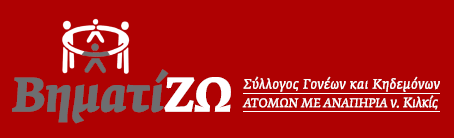 ΣΥΛΛΟΓΟΣ ΓΟΝΕΩΝ ΚΑΙ ΚΗΔΕΜΟΝΩΝ ΑμεΑ Ν. ΚΙΛΚΙΣ  «ΒηματίΖΩ»Ταχ. Δ/νση: Γιαλαμίδη 3, Κιλκίς Τ.Κ. :             61100Τηλ.:             2341076549E-Mail:         info@vimatizo.grUrl :              www.vimatizo.gr Κιλκίς   21-08-2018Αριθ. Πρωτ.:315  Αναθέτουσα ΑρχήΣύλλογος Γονέων και Κηδεμόνων ΑμεΑ Ν. Κιλκίς «ΒηματίΖΩ»Υπηρεσία, που διενεργεί το διαγωνισμό Διοικητική υπηρεσίαΣΥΜΒΑΣΗΣΥΝΟΠΤΙΚΟΣ ΔΙΑΓΩΝΙΣΜΟΣΠρομήθεια και  εγκατάσταση ΕΞΟΠΛΙΣΜΟΥ στο Κέντρο Αποθεραπείας-Αποκατάστασης, Διημέρευσης και Ημερήσιας Φροντίδας«ΒΗΜΑΤΙΖΩ»ΣΕ ΔΥΟ(2) ΤΜΗΜΑΤΑCPV30213300-8,  30213000-5, 31154000-0,  30232130-4, 30232150-0, 30231320-6, 37800000, Διακήρυξη Συνοπτικού Διαγωνισμού για την ανάθεση σύμβασης προμηθειών με κριτήριο ανάθεσης την πλέον συμφέρουσα από οικονομική άποψη προσφορά μόνο βάσει τιμής (του άρθρου 117 Ν.4412/16) Διακήρυξη Συνοπτικού Διαγωνισμού για την ανάθεση σύμβασης προμηθειών με κριτήριο ανάθεσης την πλέον συμφέρουσα από οικονομική άποψη προσφορά μόνο βάσει τιμής (του άρθρου 117 Ν.4412/16) ΕπωνυμίαΣύλλογος Γονέων και Κηδεμόνων ΑμεΑ Ν. Κιλκίς «ΒηματίΖΩ»Ταχυδρομική διεύθυνσηΓιαλαμίδη 3ΠόληΚιλκίςΤαχυδρομικός Κωδικός61100Τηλέφωνο2341076549Φαξ2341076549Ηλεκτρονικό Ταχυδρομείο info@vimatizo.grΑρμόδιος για πληροφορίεςΒουμβουράκη ΚαλλιόπηΓενική Διεύθυνση στο διαδίκτυο  (URL)www.vimatizo.gr 30213300-8,  30213000-5Hλεκτρονικός Υπολογιστής all in one31154000-0 UPS Υπολογιστή30232130-4, 30232150-0Εκτυπωτής-Πολυμηχάνημα 30231320-6Tablet37800000Φούρνος κεραμικής με πάγκο 85lt37800000Φούρνος κεραμικής με πάγκο 230ltCPVΕΙΔΟΣΤΕΜ30213300-8,  30213000-5Hλεκτρονικός Υπολογιστής all in one531154000-0 UPS Υπολογιστή530232130-4, 30232150-0Εκτυπωτής-Πολυμηχάνημα 230231320-6Tablet15CPVΕΙΔΟΣΤΕΜ37800000Φούρνος κεραμικής με πάγκο 85lt137800000Φούρνος κεραμικής με πάγκο 230lt1ΤΜΗΜΑΑΝΤΙΚΕΙΜΕΝΟΠ/Υ ΧΩΡΙΣ ΦΠΑΦΠΑΣΥΝΟΛΟΤΜΗΜΑ ΙΙΗΛΕΚΤΡΟΝΙΚΟΣ ΕΞΟΠΛΙΣΜΟΣ6.483,871.556,138.040ΤΜΗΜΑ VΦΟΥΡΝΟΙ ΚΕΡΑΜΙΚΗΣ8.467,742.032,2610.500Α: Ονομασία, διεύθυνση και στοιχεία επικοινωνίας της αναθέτουσας αρχής (αα)/ αναθέτοντα φορέα (αφ)- Ονομασία: Σύλλογος Γονέων και Κηδεμόνων ΑμεΑ Ν. Κιλκίς «ΒηματίΖΩ»- Κωδικός  Αναθέτουσας Αρχής / Αναθέτοντα Φορέα ΚΗΜΔΗΣ ------------ Ταχυδρομική διεύθυνση / Πόλη / Ταχ. Κωδικός: Γιαλαμίδη 3 / Κιλκίς/ 61100- Αρμόδιος για πληροφορίες: Βουμβουράκη Καλλιόπη - Τηλέφωνο: 2341076549- Τηλέφωνο: 2341076549- Ηλ. ταχυδρομείο: info@vimatizo.gr- Διεύθυνση στο Διαδίκτυο (διεύθυνση δικτυακού τόπου) (εάν υπάρχει): www.vimatizo.grΒ: Πληροφορίες σχετικά με τη διαδικασία σύναψης σύμβασης- Τίτλος ή σύντομη περιγραφή της δημόσιας σύμβασης (συμπεριλαμβανομένου του σχετικού CPV): «ΠΡΟΜΗΘΕΙΑ ΚΑΙ ΕΓΚΑΤΑΣΤΑΣΗ ΕΞΟΠΛΙΣΜΟΥ ΣΤΟ ΚΕΝΤΡΟ ΑΠΟΘΕΡΑΠΕΙΑΣ-ΑΠΟΚΑΤΑΣΤΑΣΗΣ ΔΙΗΜΕΡΕΥΣΗΣ ΚΑΙ ΗΜΕΡΗΣΙΑΣ ΦΡΟΝΤΙΔΑΣ «ΒηματίΖΩ», με κωδικό ΟΠΣ 5008062 του Επιχειρησιακού Προγράμματος «Κεντρική Μακεδονία», του Άξονα Προτεραιότητας ΑΞ09Α «Προώθηση της κοινωνικής ένταξης και καταπολέμηση της φτώχειας – ΕΤΠΑ», ο οποίος συγχρηματοδοτείται από το Ευρωπαϊκό Ταμείο Περιφερειακής Ανάπτυξης.CPV: 30213300-8,  30213000-5, 31154000-0,  30232130-4, 30232150-0, 30231320-6, 37800000, - Κωδικός στο ΚΗΜΔΗΣ: -------------- Η σύμβαση αναφέρεται σε έργα, προμήθειες, ή υπηρεσίες : ΠρομήθειεςΣτοιχεία αναγνώρισης:Απάντηση:Πλήρης Επωνυμία:[   ]Αριθμός φορολογικού μητρώου (ΑΦΜ):Εάν δεν υπάρχει ΑΦΜ στη χώρα εγκατάστασης του οικονομικού φορέα, αναφέρετε άλλον εθνικό αριθμό ταυτοποίησης, εφόσον απαιτείται και υπάρχει [   ]Ταχυδρομική διεύθυνση:[……]Αρμόδιος ή αρμόδιοι :Τηλέφωνο:Ηλ. ταχυδρομείο:Διεύθυνση στο Διαδίκτυο (διεύθυνση δικτυακού τόπου) (εάν υπάρχει):[……][……][……][……]Γενικές πληροφορίες:Απάντηση:Ο οικονομικός φορέας είναι πολύ μικρή, μικρή ή μεσαία επιχείρηση;Τρόπος συμμετοχής:Απάντηση:Ο οικονομικός φορέας συμμετέχει στη διαδικασία σύναψης δημόσιας σύμβασης από κοινού με άλλους;[] Ναι [] ΌχιΕάν ναι, μεριμνήστε για την υποβολή χωριστού εντύπου ΤΕΥΔ από τους άλλους εμπλεκόμενους οικονομικούς φορείς.Εάν ναι, μεριμνήστε για την υποβολή χωριστού εντύπου ΤΕΥΔ από τους άλλους εμπλεκόμενους οικονομικούς φορείς.Εάν ναι:α) Αναφέρετε τον ρόλο του οικονομικού φορέα στην ένωση ή κοινοπραξία   (επικεφαλής, υπεύθυνος για συγκεκριμένα καθήκοντα …):β) Προσδιορίστε τους άλλους οικονομικούς φορείς που συμμετέχουν από κοινού στη διαδικασία σύναψης δημόσιας σύμβασης:γ) Κατά περίπτωση, επωνυμία της συμμετέχουσας ένωσης ή κοινοπραξίας.α) [……]β) [……]γ) [……]ΤμήματαΑπάντηση:Κατά περίπτωση, αναφορά του τμήματος  ή των τμημάτων για τα οποία ο οικονομικός φορέας επιθυμεί να υποβάλει προσφορά.[   ]Εκπροσώπηση, εάν υπάρχει:Απάντηση:Ονοματεπώνυμοσυνοδευόμενο από την ημερομηνία και τον τόπο γέννησης εφόσον απαιτείται:[……][……]Θέση/Ενεργών υπό την ιδιότητα[……]Ταχυδρομική διεύθυνση:[……]Τηλέφωνο:[……]Ηλ. ταχυδρομείο:[……]Εάν χρειάζεται, δώστε λεπτομερή στοιχεία σχετικά με την εκπροσώπηση (τις μορφές της, την έκταση, τον σκοπό …):[……]Στήριξη:Απάντηση:Ο οικονομικός φορέας στηρίζεται στις ικανότητες άλλων οικονομικών φορέων προκειμένου να ανταποκριθεί στα κριτήρια επιλογής που καθορίζονται στο μέρος IV και στα (τυχόν) κριτήρια και κανόνες που καθορίζονται στο μέρος V κατωτέρω; []Ναι []ΌχιΥπεργολαβική ανάθεση :Απάντηση:Ο οικονομικός φορέας προτίθεται να αναθέσει οποιοδήποτε μέρος της σύμβασης σε τρίτους υπό μορφή υπεργολαβίας;[]Ναι []ΌχιΕάν ναι παραθέστε κατάλογο των προτεινόμενων υπεργολάβων και το ποσοστό της σύμβασης που θα αναλάβουν: […]Λόγοι που σχετίζονται με ποινικές καταδίκες:Απάντηση:Υπάρχει αμετάκλητη καταδικαστική απόφαση εις βάρος του οικονομικού φορέα ή οποιουδήποτε προσώπου το οποίο είναι μέλος του διοικητικού, διευθυντικού ή εποπτικού του οργάνου ή έχει εξουσία εκπροσώπησης, λήψης αποφάσεων ή ελέγχου σε αυτό για έναν από τους λόγους που παρατίθενται ανωτέρω (σημεία 1-6), ή καταδικαστική απόφαση η οποία έχει εκδοθεί πριν από πέντε έτη κατά το μέγιστο ή στην οποία έχει οριστεί απευθείας περίοδος αποκλεισμού που εξακολουθεί να ισχύει; [] Ναι [] ΌχιΕάν η σχετική τεκμηρίωση διατίθεται ηλεκτρονικά, αναφέρετε: (διαδικτυακή διεύθυνση, αρχή ή φορέας έκδοσης, επακριβή στοιχεία αναφοράς των εγγράφων):[……][……][……][……]Εάν ναι, αναφέρετε:α) Ημερομηνία της καταδικαστικής απόφασης προσδιορίζοντας ποιο από τα σημεία 1 έως 6 αφορά και τον λόγο ή τους λόγους της καταδίκης,β) Προσδιορίστε ποιος έχει καταδικαστεί [ ]·γ) Εάν ορίζεται απευθείας στην καταδικαστική απόφαση:α) Ημερομηνία:[   ], σημείο-(-α): [   ], λόγος(-οι):[   ]β) [……]γ) Διάρκεια της περιόδου αποκλεισμού [……] και σχετικό(-ά) σημείο(-α) [   ]Εάν η σχετική τεκμηρίωση διατίθεται ηλεκτρονικά, αναφέρετε: (διαδικτυακή διεύθυνση, αρχή ή φορέας έκδοσης, επακριβή στοιχεία αναφοράς των εγγράφων):[……][……][……][……]Σε περίπτωση καταδικαστικής απόφασης, ο οικονομικός φορέας έχει λάβει μέτρα που να αποδεικνύουν την αξιοπιστία του παρά την ύπαρξη σχετικού λόγου αποκλεισμού («αυτοκάθαρση»);[] Ναι [] Όχι Εάν ναι, περιγράψτε τα μέτρα που λήφθηκαν:[……]Πληρωμή φόρων ή εισφορών κοινωνικής ασφάλισης:Απάντηση:Απάντηση:1) Ο οικονομικός φορέας έχει εκπληρώσει όλες τις υποχρεώσεις του όσον αφορά την πληρωμή φόρων ή εισφορών κοινωνικής ασφάλισης, στην Ελλάδα και στη χώρα στην οποία είναι τυχόν εγκατεστημένος ;[] Ναι [] Όχι [] Ναι [] Όχι [] Ναι [] Όχι Εάν όχι αναφέρετε: α) Χώρα ή κράτος μέλος για το οποίο πρόκειται:β) Ποιο είναι το σχετικό ποσό;γ)Πως διαπιστώθηκε η αθέτηση των υποχρεώσεων;1) Μέσω δικαστικής ή διοικητικής απόφασης;- Η εν λόγω απόφαση είναι τελεσίδικη και δεσμευτική;- Αναφέρατε την ημερομηνία καταδίκης ή έκδοσης απόφασης- Σε περίπτωση καταδικαστικής απόφασης, εφόσον ορίζεται απευθείας σε αυτήν, τη διάρκεια της περιόδου αποκλεισμού:2) Με άλλα μέσα; Διευκρινήστε:δ) Ο οικονομικός φορέας έχει εκπληρώσει τις υποχρεώσεις του είτε καταβάλλοντας τους φόρους ή τις εισφορές κοινωνικής ασφάλισης που οφείλει συμπεριλαμβανόμενων  κατά περίπτωση, των δεδουλευμένων τόκων ή των προστίμων, είτε υπαγόμενος σε δεσμευτικό διακανονισμό για την καταβολή τους ;ΦΟΡΟΙΕΙΣΦΟΡΕΣ ΚΟΙΝΩΝΙΚΗΣ ΑΣΦΑΛΙΣΗΣΕΙΣΦΟΡΕΣ ΚΟΙΝΩΝΙΚΗΣ ΑΣΦΑΛΙΣΗΣΕάν όχι αναφέρετε: α) Χώρα ή κράτος μέλος για το οποίο πρόκειται:β) Ποιο είναι το σχετικό ποσό;γ)Πως διαπιστώθηκε η αθέτηση των υποχρεώσεων;1) Μέσω δικαστικής ή διοικητικής απόφασης;- Η εν λόγω απόφαση είναι τελεσίδικη και δεσμευτική;- Αναφέρατε την ημερομηνία καταδίκης ή έκδοσης απόφασης- Σε περίπτωση καταδικαστικής απόφασης, εφόσον ορίζεται απευθείας σε αυτήν, τη διάρκεια της περιόδου αποκλεισμού:2) Με άλλα μέσα; Διευκρινήστε:δ) Ο οικονομικός φορέας έχει εκπληρώσει τις υποχρεώσεις του είτε καταβάλλοντας τους φόρους ή τις εισφορές κοινωνικής ασφάλισης που οφείλει συμπεριλαμβανόμενων  κατά περίπτωση, των δεδουλευμένων τόκων ή των προστίμων, είτε υπαγόμενος σε δεσμευτικό διακανονισμό για την καταβολή τους ;α)[……]·β)[……]γ.1) [] Ναι [] Όχι -[] Ναι [] Όχι -[……]·-[……]·γ.2)[……]·δ) [] Ναι [] Όχι Εάν ναι, να αναφερθούν λεπτομερείς πληροφορίες[……]α)[……]·β)[……]γ.1) [] Ναι [] Όχι -[] Ναι [] Όχι -[……]·-[……]·γ.2)[……]·δ) [] Ναι [] Όχι Εάν ναι, να αναφερθούν λεπτομερείς πληροφορίες[……]α)[……]·β)[……]γ.1) [] Ναι [] Όχι -[] Ναι [] Όχι -[……]·-[……]·γ.2)[……]·δ) [] Ναι [] Όχι Εάν ναι, να αναφερθούν λεπτομερείς πληροφορίες[……]Εάν η σχετική τεκμηρίωση όσον αφορά την καταβολή των φόρων ή εισφορών κοινωνικής ασφάλισης διατίθεται ηλεκτρονικά, αναφέρετε:(διαδικτυακή διεύθυνση, αρχή ή φορέας έκδοσης, επακριβή στοιχεία αναφοράς των εγγράφων): [……][……][……](διαδικτυακή διεύθυνση, αρχή ή φορέας έκδοσης, επακριβή στοιχεία αναφοράς των εγγράφων): [……][……][……](διαδικτυακή διεύθυνση, αρχή ή φορέας έκδοσης, επακριβή στοιχεία αναφοράς των εγγράφων): [……][……][……]Πληροφορίες σχετικά με πιθανή αφερεγγυότητα, σύγκρουση συμφερόντων ή επαγγελματικό παράπτωμαΑπάντηση:Ο οικονομικός φορέας έχει, εν γνώσει του, αθετήσει τις υποχρεώσεις του στους τομείς του περιβαλλοντικού, κοινωνικού και εργατικού δικαίου;* Για προσφορές άνω των 20.000 ευρώ συνολικά -Άρθρο 73 παρ. 2 περ. γ. Ν.4412/2016Έχουν επιβληθεί σε βάρος του οικονομικού φορέα, μέσα σε χρονικό διάστημα δύο (2) ετών πριν από την ημερομηνία λήξης της προθεσμίας υποβολής προσφοράς : αα) τρεις (3) πράξεις επιβολής προστίμου από τα αρμόδια ελεγκτικά όργανα του Σώματος Επιθεώρησης Εργασίας για παραβάσεις της εργατικής νομοθεσίας που χαρακτηρίζονται, σύμφωνα με την υπουργική απόφαση 2063/Δ1632/2011 (Β` 266), όπως εκάστοτε ισχύει, ως «υψηλής» ή «πολύ υψηλής» σοβαρότητας, οι οποίες προκύπτουν αθροιστικά από τρεις (3) διενεργηθέντες ελέγχους, ή ββ) δύο (2) πράξεις επιβολής προστίμου από τα αρμόδια ελεγκτικά όργανα του Σώματος Επιθεώρησης Εργασίας για παραβάσεις της εργατικής νομοθεσίας που αφορούν την αδήλωτη εργασία, οι οποίες προκύπτουν αθροιστικά από δύο (2) διενεργηθέντες ελέγχους. Οι υπό αα` και ββ` κυρώσεις πρέπει να έχουν αποκτήσει τελεσίδικη και δεσμευτική ισχύ.[] Ναι [] ΌχιΟ οικονομικός φορέας έχει, εν γνώσει του, αθετήσει τις υποχρεώσεις του στους τομείς του περιβαλλοντικού, κοινωνικού και εργατικού δικαίου;* Για προσφορές άνω των 20.000 ευρώ συνολικά -Άρθρο 73 παρ. 2 περ. γ. Ν.4412/2016Έχουν επιβληθεί σε βάρος του οικονομικού φορέα, μέσα σε χρονικό διάστημα δύο (2) ετών πριν από την ημερομηνία λήξης της προθεσμίας υποβολής προσφοράς : αα) τρεις (3) πράξεις επιβολής προστίμου από τα αρμόδια ελεγκτικά όργανα του Σώματος Επιθεώρησης Εργασίας για παραβάσεις της εργατικής νομοθεσίας που χαρακτηρίζονται, σύμφωνα με την υπουργική απόφαση 2063/Δ1632/2011 (Β` 266), όπως εκάστοτε ισχύει, ως «υψηλής» ή «πολύ υψηλής» σοβαρότητας, οι οποίες προκύπτουν αθροιστικά από τρεις (3) διενεργηθέντες ελέγχους, ή ββ) δύο (2) πράξεις επιβολής προστίμου από τα αρμόδια ελεγκτικά όργανα του Σώματος Επιθεώρησης Εργασίας για παραβάσεις της εργατικής νομοθεσίας που αφορούν την αδήλωτη εργασία, οι οποίες προκύπτουν αθροιστικά από δύο (2) διενεργηθέντες ελέγχους. Οι υπό αα` και ββ` κυρώσεις πρέπει να έχουν αποκτήσει τελεσίδικη και δεσμευτική ισχύ.Εάν ναι, ο οικονομικός φορέας έχει λάβει μέτρα που να αποδεικνύουν την αξιοπιστία του παρά την ύπαρξη αυτού του λόγου αποκλεισμού («αυτοκάθαρση»);[] Ναι [] ΌχιΕάν το έχει πράξει, περιγράψτε τα μέτρα που λήφθηκαν: […….............]ΚαταλληλότηταΑπάντηση1) Ο οικονομικός φορέας είναι εγγεγραμμένος στα σχετικά επαγγελματικά ή εμπορικά μητρώα που τηρούνται στην Ελλάδα ή στο κράτος μέλος εγκατάστασής; του:Εάν η σχετική τεκμηρίωση διατίθεται ηλεκτρονικά, αναφέρετε:[…](διαδικτυακή διεύθυνση, αρχή ή φορέας έκδοσης, επακριβή στοιχεία αναφοράς των εγγράφων): [……][……][……]